ПРОЕКТ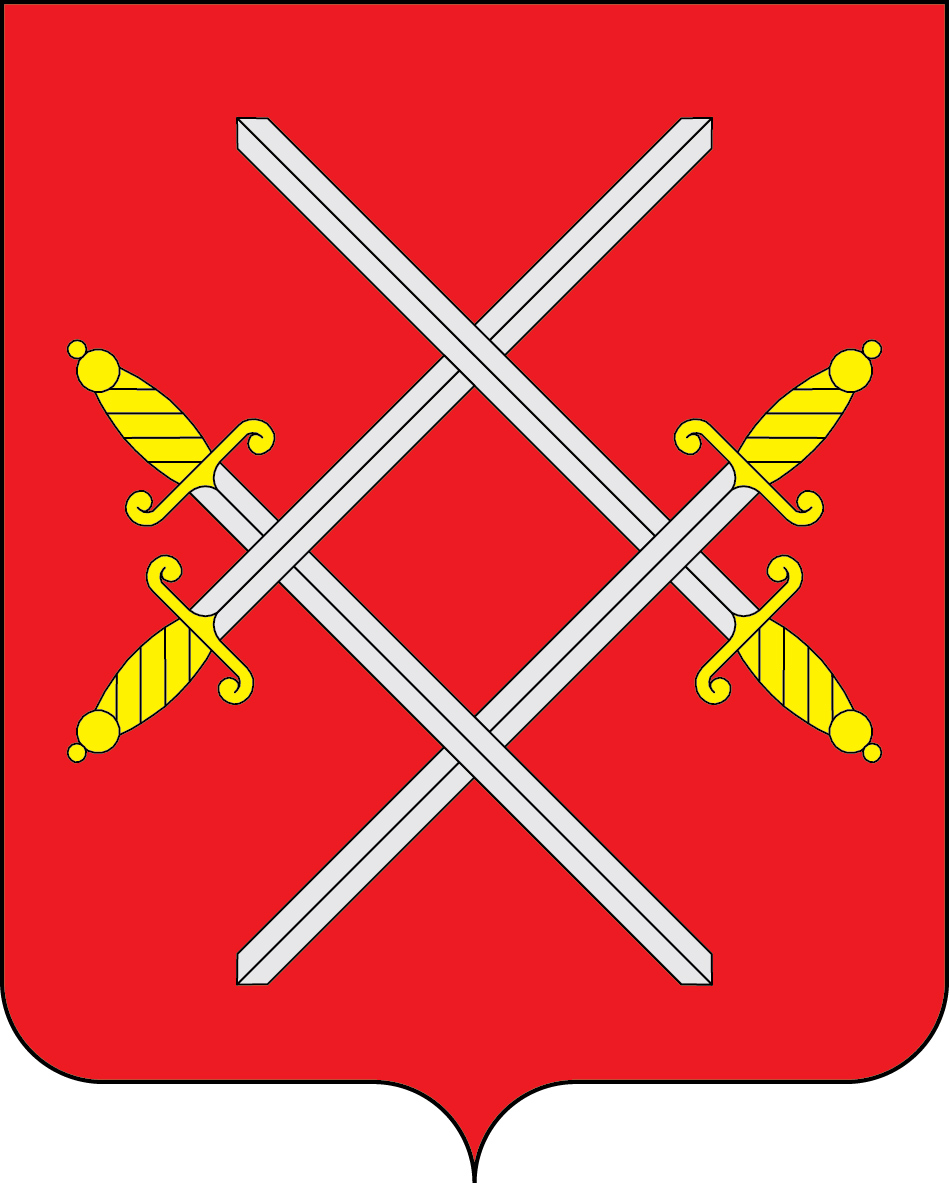 О внесении изменений в муниципальную программу Рузского городского округа  «Управление имуществом и муниципальными финансами» утвержденную постановлением Администрации Рузского городского округа от 11.11.2022 №5486 (в редакции от 31.03.2023 №1660)В соответствии с Бюджетным кодексом Российской Федерации, Федеральным законом от 06.10.2003 № 131-ФЗ «Об общих принципах организации местного самоуправления в Российской Федерации», на основании постановления Администрации Рузского городского округа от 07.11.2022 №5391 «Об утверждении перечня муниципальных программ Рузского городского округа», постановления Администрации Рузского городского округа от 02.11.2022 № 5352 «Об утверждении Порядка разработки и реализации муниципальных программ Рузского городского округа», руководствуясь Уставом Рузского городского округа, Администрация Рузского городского округа постановляет:1. Муниципальную программу Рузского городского округа «Управление имуществом и муниципальными финансами» утвержденную постановлением Администрации Рузского городского округа от 11.11.2022 №5486 (в редакции от 31.03.2023 №1660), изложить в новой редакции (прилагается).2. Разместить настоящее постановление на официальном сайте Рузского городского округа в сети «Интернет».3. Контроль за исполнением настоящего постановления возложить на Первого заместителя Главы Администрации Рузского городского округа Пархоменко В.Ю.Глава городского округа                                                                            Н.Н.Пархоменко                     Муниципальная программа Рузского городского округа«Управление имуществом и муниципальными финансами»   Общая характеристика сферы реализации муниципальной программы Рузского городского округа«Управление имуществом и муниципальными финансами»Современная ситуация в сфере управления имуществом и финансами в Российской Федерации характеризуется продолжением процессов формирования систем государственного управления и местного самоуправления, основанных на разделении полномочий между уровнями власти, применении методов стратегического планирования, управления по результатам, увязке принятия бюджетных решений по целям и задачам, в первую очередь в рамках программно-целевого подхода. Ключевыми целями и вопросами управления имуществом и финансами независимо от уровня и полномочий властных структур является создание благоприятных условий для жизни и деятельности граждан и организаций. В контексте общей цели в Российской Федерации на перспективу до 2027 года определены основные направления совершенствования системы государственного управления, которые в свою очередь задают приоритеты государственной политики Московской области в сфере управления имуществом и финансами.Необходимость формирования сбалансированного бюджета Рузского городского округа для решения полномасштабных вопросов по реализации проектов социально-экономического развития городского округа делает значимой проблему повышения доходности бюджета за счет повышения эффективности управления и распоряжения объектами муниципальной собственности. В целях использования муниципального имущества в качестве актива первостепенным является решение вопроса регистрации прав на объекты недвижимого имущества. Проводится работа по инвентаризации объектов недвижимости в целях не эффективного использования для реализации значимых для развития городского округа проектов, формируется и реализуется программа приватизации муниципального имущества, что вносит свой вклад в сбалансированность бюджета Рузского городского округа и снижение долговой нагрузки. Мобилизация платежей в сфере земельно-имущественных отношений и обеспечение полного учета имущественных объектов является одним из ключевых ресурсов влияния на доходность консолидированного бюджета Московской области.Указом Президента Российской Федерации от 28 апреля . № 607 установлена система показателей для комплексной оценки работы органов местного самоуправления. Она охватывает все отрасли экономики и социальную сферу муниципалитетов: образование, здравоохранение, жилищно-коммунальное хозяйство, транспортную инфраструктуру, малый бизнес, территориальное планирование. Главное же внимание уделяется параметрам, характеризующим качество жизни населения, а также степень внедрения новых методов и принципов управления. Уровень развития земельно-имущественных отношений во многом определяет степень устойчивости экономики и возможность ее стабильного развития в рыночных условиях.Управление муниципальным имуществом – одна из наиболее важных функций муниципального управления, так как эффективное использование муниципального имущества может существенно повысить доходность местного бюджета.Формирование сбалансированного бюджета городского округа на 2023-2025 гг. делают значимой проблему повышения доходности бюджета городского округа за счет повышения эффективности управления и распоряжения объектами муниципальной собственности.Для повышения эффективности управления и распоряжения муниципальным имуществом предлагается реализация мер по следующим основным направлениям:- инвентаризация объектов муниципального имущества, осуществление кадастровых работ, внесение сведений об объектах в Единый государственный реестр недвижимости;- формирование полноценной информационной базы в отношении объектов, находящихся на территории городского округа, позволяющей принимать оптимальные управленческие решения, направленные как на распоряжение конкретными объектами, так и на рост доходной части бюджета городского округа;- создание прозрачных процедур, определяющих вопросы передачи прав на объекты муниципального имущества;- совершенствование приватизационных процедур;- совершенствование системы показателей оценки эффективности использования муниципального имущества.Использование программно-целевого метода управления позволит:- оптимизировать состав имущества, с целью выявления используемого не по целевому назначению и вовлечения в хозяйственный оборот дополнительных площадей;- оптимизировать управление земельными ресурсами, находящимися в собственности Рузского городского округа с целью вовлечения дополнительных земельных участков в налоговый оборот;- повысить ликвидность имущества, составляющего казну муниципального образования «Город Рузский городской округ»;- решить социально значимые задачи. Программы предусматривается реализация следующего основного мероприятия:- организация профессионального развития муниципальных служащих Московской областиРеализация вышеуказанных направлений должна осуществляться посредством единой Программы, которая позволит комплексно подойти к решению вопросов развития муниципальной службы.Реализация подпрограммы вызвана необходимостью совершенствования текущей политики муниципального управления, развития стимулирующих факторов, открытости и прозрачности, более широким применением экономических методов управления, повышением эффективности бюджетной политики в сфере управления муниципальным долгом Рузского городского округа.Основными проблемами в сфере реализации подпрограммы являются: - исполнение не в полном объеме полномочий органами местного самоуправления Рузского городского округа;- наличие просроченной кредиторской задолженности; - уменьшение доходов бюджета Рузского городского округа в связи с изменением налогового законодательства и в условиях внешнего санкционного давления. Особенности сферы реализации подпрограммы, условия ее реализации и имеющиеся проблемы предопределяют структуру и состав мероприятий подпрограммы. Долгосрочная сбалансированность и устойчивость бюджета округа, переход от «управления затратами» к «управлению результатами» — это одна из стратегических целей бюджетной политики.Основными направлениями деятельности по обеспечению сбалансированности и устойчивости бюджета Рузского городского округа являются: формирование «программного» бюджета на трехлетний период, качественное исполнение бюджета округа, а также эффективное и оперативное управление муниципальным долгом Рузского городского округа.Инструментами, обеспечивающим повышение качества управления муниципальными финансами Рузского городского округа являются:1. Обеспечение комплекса мер по увеличению роста поступления доходов в бюджет округа за счет проводимых органами местного самоуправления мероприятий по мобилизации доходов.В первую очередь это касается мобилизации платежей:- в сфере земельно-имущественных отношений, в том числе за счет:обеспечения полного учета объектов недвижимости, включая земельные участки;завершения работы по определению (уточнению) категории земель и видов разрешенного использования земельных участков;обеспечение реализации налогового потенциала имущественных налогов за счет оптимизации налоговых ставок и налоговых льгот.- в сфере рекламной деятельности, в том числе за счет принятия исчерпывающих мер по наведению порядка в сфере размещения рекламных конструкций на территории округа;- в сфере погашения задолженности организациями, расположенными на территории округа, перед бюджетом.2. Реализация программно-целевого принципа планирования и исполнения бюджета Рузского городского округа.Применение программно-целевого принципа планирования и исполнения бюджета округа приведет к повышению результативности работы органов местного самоуправления Рузского городского округа и эффективности расходования бюджетных средств, к соотношению стратегических целей с распределением бюджетных средств и достижением результатов.Формирование бюджета округа программно-целевым методом должно основываться на:- интеграции бюджетного планирования в процесс формирования и реализации долгосрочной стратегии развития территории Рузского городского округа;- внедрение программно-целевого принципа организации деятельности органов местного самоуправления Рузского городского округа;- обеспечение сбалансированности и социальной направленности бюджета Рузского городского округа при сохранении долговой устойчивости, осуществлении экономически-обоснованной заемной политики и поддержания положительного кредитного рейтинга Рузского городского округа.3. Совершенствование работы с долговыми обязательствами Рузского городского округа.В целях экономии бюджетных средств и получения дополнительных источников для снижения долговой нагрузки регулярно проводиться работа по реструктуризации долговых обязательств Рузского городского округа путем замещения коммерческих кредитов с высокой процентной ставкой на более дешевые заимствования. Так же, программа направлена на совершенствование нормативной правовой базы муниципальной службы, на создание эффективной системы управления муниципальной службой, проведение системы непрерывного обучения муниципальных служащих как основы профессионального и должностного роста, на стимулирование, мотивацию и оценку деятельности муниципальных служащих, на формирование и подготовку кадрового резерва для замещения должностей муниципальной службы, на создание системы открытости, гласности и престижа муниципальной службы и совершенствование работы, направленной на предупреждение и противодействие коррупции на муниципальной службе.В муниципальном образовании Рузский городской округ Московской области сложилась система правового регулирования и организации муниципальной службы в соответствии с действующим федеральным и областным законодательством. Вместе с тем, с учетом складывающейся практики реализации законодательства о муниципальной службе, происходит его совершенствование. Как следствие, требуется постоянный мониторинг действующего законодательства и совершенствование нормативной правовой базы муниципальной службы на местном уровне. Изменение содержания целей, задач, функций, полномочий и предметов ведения органов местного самоуправления повлекло за собой значительное усложнение и расширение поля деятельности муниципальных служащих. Одним из основных условий развития муниципальной службы является повышение профессионализма и компетентности кадрового состава муниципальных служащих, которое тесно взаимосвязано с решением задач по созданию и эффективному применению системы непрерывного профессионального развития муниципальной службы.Основой для решения данной задачи является постоянный мониторинг кадрового состава муниципальных служащих. Необходимо проведение целенаправленной работы по закреплению кадрового состава муниципальных служащих, в том числе внедрение оптимальных методов мотивации и стимулирования труда, обеспечение создания надлежащих организационно-технических условий для эффективной служебной деятельности.Эффективность муниципальной службы связана с организацией профессиональной деятельности, качественной подготовкой, переподготовкой и повышением квалификации кадров. Одним из важнейших направлений кадровой работы на муниципальной службе является формирование системы профессионального развития муниципальных служащих, в том числе с развитием современных информационных технологий - повышение компьютерной грамотности.Основными принципами повышения квалификации являются обязательность, периодичность и целевая направленность. Главной целью проводимого обучения должно стать стремление выработать у муниципальных служащих навыков практической деятельности по исполнению возложенных на них должностных обязанностей.По приоритетным направлениям совершенствования системы муниципального управления в Рузском городском округе в рамках реализации долгосрочных целевых и ведомственных программ в предшествующие годы созданы условия для повышения эффективности муниципального управления, а именно:- в ходе работы, направленной на снижение административных барьеров, повышение качества предоставления государственных и муниципальных услуг, в том числе на базе многофункциональных центров предоставления государственных и муниципальных услуг в 2015 году был создан многофункциональный центр предоставления государственных и муниципальных услуг Рузского городского округа, а в 2018 году был осуществлен переход на оказание услуг постпредством портала РПГУ.- выявлены наиболее востребованные и массовые услуги для дальнейшего совершенствования их предоставления по принципу «одного окна», а также перевода в электронный вид.-в Рузском городском округе непрерывно ведется работа, направленная на применение органами местного самоуправления информационных и коммуникационных технологий:- создан и развивается сайт органа местного самоуправления в информационно-телекоммуникационной сети Интернет, на котором размещается нормативная правовая, справочная и новостная информация, связанная с деятельностью органа местного самоуправления;- В администрации Рузского городского округа и ее структурных подразделениях внедрена система электронного документооборота;Долгосрочная сбалансированность и устойчивость бюджетной системы, переход от «управления затратами» к «управлению результатами» — это одна из стратегических целей бюджетной политики Московской области и Рузского городского округа.Следствием последовательной финансовой политики являются отмечаемые положительные результаты в сфере управления финансами Рузского городского округа.Современная ситуация в сфере государственного управления в Российской Федерации характеризуется продолжением процессов формирования систем государственного управления и местного самоуправления, основанных на разделении полномочий между уровнями власти, применении методов стратегического планирования, управления по результатам, увязке принятия бюджетных решений по целям и задачам, в первую очередь в рамках программно-целевого подхода.Основными направлениями деятельности по обеспечению долгосрочной сбалансированности и устойчивости бюджетной системы Рузского городского округа являются проведение эффективной и стабильной налоговой политики, направленность на формирование «программного» бюджета, повышение качества предоставляемых муниципальных услуг, качественное исполнение бюджета городского округа, управление муниципальным долгом.В течение 2012-2022 годов осуществлен комплекс мероприятий, направленных на создание и совершенствование правовых, организационных, финансовых основ муниципальной службы и системы управления ею. В настоящее время правовыми актами Совета депутатов Рузского городского округа и Главы Рузского городского округа урегулированы все основные вопросы муниципальной службы в рамках действующего законодательства Российской Федерации, Московской области.Вместе с отмечаемыми положительными тенденциями в сфере муниципального управления Рузского городского округа остается комплекс нерешенных проблем и нереализованных задач, на разрешение которых направлены мероприятия, запланированные в 2023-2027 годах, в рамках реализации подпрограмм настоящей муниципальной программы.Прогнозируя развитие окружной политики в сфере муниципального управления, следует отметить, что реализация программных мероприятий позволит повысить эффективность муниципального управления и развития информационного общества в Рузском городском округе.Целевые показатели муниципальной программы Рузского городского округа«Управление имуществом и муниципальными финансами»Методика расчета значений целевых показателей муниципальной программы Рузского городского округа «Управление имуществом и муниципальными финансами»Подпрограмма 1«Эффективное управление имущественным комплексом»Подпрограмма 3 «Управление муниципальным долгом»Общая характеристика сферы реализации муниципальной подпрограммы 3«Управление муниципальным долгом» Реализация подпрограммы вызвана необходимостью совершенствования текущей политики муниципального управления, развития стимулирующих факторов, открытости и прозрачности, более широким применением экономических методов управления, повышением эффективности бюджетной политики в сфере управления муниципальным долгом Рузского городского округа.Основными проблемами в сфере реализации подпрограммы являются: - исполнение не в полном объеме полномочий органами местного самоуправления Рузского городского округа;- наличие просроченной кредиторской задолженности; - уменьшение доходов бюджета Рузского городского округа в связи с изменением налогового законодательства и в условиях внешнего санкционного давления. Особенности сферы реализации подпрограммы, условия ее реализации и имеющиеся проблемы предопределяют структуру и состав мероприятий подпрограммы. Долгосрочная сбалансированность и устойчивость бюджета округа, переход от «управления затратами» к «управлению результатами» — это одна из стратегических целей бюджетной политики.Основными направлениями деятельности по обеспечению сбалансированности и устойчивости бюджета Рузского городского округа являются: формирование «программного» бюджета на трехлетний период, качественное исполнение бюджета округа, а также эффективное и оперативное управление муниципальным долгом Рузского городского округа.Инструментами, обеспечивающим повышение качества управления муниципальными финансами Рузского городского округа являются:1. Обеспечение комплекса мер по увеличению роста поступления доходов в бюджет округа за счет проводимых органами местного самоуправления мероприятий по мобилизации доходов.В первую очередь это касается мобилизации платежей:- в сфере земельно-имущественных отношений, в том числе за счет:обеспечения полного учета объектов недвижимости, включая земельные участки;завершения работы по определению (уточнению) категории земель и видов разрешенного использования земельных участков;обеспечение реализации налогового потенциала имущественных налогов за счет оптимизации налоговых ставок и налоговых льгот.- в сфере рекламной деятельности, в том числе за счет принятия исчерпывающих мер по наведению порядка в сфере размещения рекламных конструкций на территории округа;- в сфере погашения задолженности организациями, расположенными на территории округа, перед бюджетом.2. Реализация программно-целевого принципа планирования и исполнения бюджета Рузского городского округа.Применение программно-целевого принципа планирования и исполнения бюджета округа приведет к повышению результативности работы органов местного самоуправления Рузского городского округа и эффективности расходования бюджетных средств, к соотношению стратегических целей с распределением бюджетных средств и достижением результатов.Формирование бюджета округа программно-целевым методом должно основываться на:- интеграции бюджетного планирования в процесс формирования и реализации долгосрочной стратегии развития территории Рузского городского округа;- внедрение программно-целевого принципа организации деятельности органов местного самоуправления Рузского городского округа;- обеспечение сбалансированности и социальной направленности бюджета Рузского городского округа при сохранении долговой устойчивости, осуществлении экономически-обоснованной заемной политики и поддержания положительного кредитного рейтинга Рузского городского округа.3. Совершенствование работы с долговыми обязательствами Рузского городского округа.В целях экономии бюджетных средств и получения дополнительных источников для снижения долговой нагрузки регулярно проводиться работа по реструктуризации долговых обязательств Рузского городского округа путем замещения коммерческих кредитов с высокой процентной ставкой на более дешевые заимствования. Подпрограмма 4 «Управление муниципальными финансами»Общая характеристика сферы реализации муниципальной подпрограммы 4«Управление муниципальными финансами» Реализация подпрограммы вызвана необходимостью совершенствования текущей политики муниципального управления, развития стимулирующих факторов, открытости и прозрачности, более широким применением экономических методов управления, повышением эффективности бюджетной политики в сфере управления муниципальным долгом Рузского городского округа.Основными проблемами в сфере реализации подпрограммы являются: - исполнение не в полном объеме полномочий органами местного самоуправления Рузского городского округа;- наличие просроченной кредиторской задолженности; - уменьшение доходов бюджета Рузского городского округа в связи с изменением налогового законодательства и в условиях внешнего санкционного давления. Особенности сферы реализации подпрограммы, условия ее реализации и имеющиеся проблемы предопределяют структуру и состав мероприятий подпрограммы. Долгосрочная сбалансированность и устойчивость бюджета округа, переход от «управления затратами» к «управлению результатами» — это одна из стратегических целей бюджетной политики.Основными направлениями деятельности по обеспечению сбалансированности и устойчивости бюджета Рузского городского округа являются: формирование «программного» бюджета на трехлетний период, качественное исполнение бюджета округа, а также эффективное и оперативное управление муниципальным долгом Рузского городского округа.Инструментами, обеспечивающим повышение качества управления муниципальными финансами Рузского городского округа являются:1. Обеспечение комплекса мер по увеличению роста поступления доходов в бюджет округа за счет проводимых органами местного самоуправления мероприятий по мобилизации доходов.В первую очередь это касается мобилизации платежей:- в сфере земельно-имущественных отношений, в том числе за счет:обеспечения полного учета объектов недвижимости, включая земельные участки;завершения работы по определению (уточнению) категории земель и видов разрешенного использования земельных участков;обеспечение реализации налогового потенциала имущественных налогов за счет оптимизации налоговых ставок и налоговых льгот.- в сфере рекламной деятельности, в том числе за счет принятия исчерпывающих мер по наведению порядка в сфере размещения рекламных конструкций на территории округа;- в сфере погашения задолженности организациями, расположенными на территории округа, перед бюджетом.2. Реализация программно-целевого принципа планирования и исполнения бюджета Рузского городского округа.Применение программно-целевого принципа планирования и исполнения бюджета округа приведет к повышению результативности работы органов местного самоуправления Рузского городского округа и эффективности расходования бюджетных средств, к соотношению стратегических целей с распределением бюджетных средств и достижением результатов.Формирование бюджета округа программно-целевым методом должно основываться на:- интеграции бюджетного планирования в процесс формирования и реализации долгосрочной стратегии развития территории Рузского городского округа;- внедрение программно-целевого принципа организации деятельности органов местного самоуправления Рузского городского округа;- обеспечение сбалансированности и социальной направленности бюджета Рузского городского округа при сохранении долговой устойчивости, осуществлении экономически-обоснованной заемной политики и поддержания положительного кредитного рейтинга Рузского городского округа.3. Совершенствование работы с долговыми обязательствами Рузского городского округа.В целях экономии бюджетных средств и получения дополнительных источников для снижения долговой нагрузки регулярно проводиться работа по реструктуризации долговых обязательств Рузского городского округа путем замещения коммерческих кредитов с высокой процентной ставкой на более дешевые заимствования. Подпрограмма 5«Обеспечивающая подпрограмма» Общая характеристика сферы реализации муниципальной подпрограммы 5«Обеспечивающая подпрограмма» Подпрограмма «Обеспечивающая подпрограмма» Рузского городского округа Московской области на 2023-2027 годы (далее - Подпрограмма) сформирована в рамках выполнения задач по совершенствованию системы муниципального управления и эффективности обеспечения деятельности Администрации Рузского городского округа и её структурных подразделений.Основанием для разработки Подпрограммы является постановление Администрации Рузского городского округа от 07.11.2022 № 5391 «Об утверждении перечня муниципальных программ Рузского городского округа, вступающих в действие с 01.01.2023».Цели и задачи Подпрограммы.Подпрограмма разработана в целях повышения эффективности организационного, нормативно-правового и финансового обеспечения, развития и укрепления материально-технической базы администрации Рузского городского округа и ее структурных подразделений с правами юридических лиц, а также  в целях повышения эффективности содержания имущества администрации Рузского городского округа, необходимого для обеспечения деятельности органов  местного самоуправления, а также финансового обеспечения развития и укрепления материально-технической базы администрации Рузского городского округа.В ходе реализации Подпрограммы реализуются основные мероприятия- Создание условий для реализации полномочий органов местного самоуправления;- Мероприятия, реализуемые в целях создания условий для реализации полномочий органов местного самоуправления.АДМИНИСТРАЦИЯ РУЗСКОГО ГОРОДСКОГО ОКРУГАМОСКОВСКОЙ ОБЛАСТИПОСТАНОВЛЕНИЕ от __________________________ №_______«УТВЕРЖДЕНО»постановлением АдминистрацииРузского городского округаот_________________ № ____________Паспорт муниципальной программы 
«Управление имуществом и муниципальными финансами»Паспорт муниципальной программы 
«Управление имуществом и муниципальными финансами»Паспорт муниципальной программы 
«Управление имуществом и муниципальными финансами»Паспорт муниципальной программы 
«Управление имуществом и муниципальными финансами»Паспорт муниципальной программы 
«Управление имуществом и муниципальными финансами»Паспорт муниципальной программы 
«Управление имуществом и муниципальными финансами»Паспорт муниципальной программы 
«Управление имуществом и муниципальными финансами»Паспорт муниципальной программы 
«Управление имуществом и муниципальными финансами»Паспорт муниципальной программы 
«Управление имуществом и муниципальными финансами»Координатор муниципальной программыПервый заместитель Главы Администрации Рузского городского округа – В.Ю.ПархоменкоПервый заместитель Главы Администрации Рузского городского округа – В.Ю.ПархоменкоПервый заместитель Главы Администрации Рузского городского округа – В.Ю.ПархоменкоПервый заместитель Главы Администрации Рузского городского округа – В.Ю.ПархоменкоПервый заместитель Главы Администрации Рузского городского округа – В.Ю.ПархоменкоПервый заместитель Главы Администрации Рузского городского округа – В.Ю.ПархоменкоПервый заместитель Главы Администрации Рузского городского округа – В.Ю.ПархоменкоПервый заместитель Главы Администрации Рузского городского округа – В.Ю.ПархоменкоМуниципальный заказчик муниципальной программыАдминистрация Рузского городского округа Администрация Рузского городского округа Администрация Рузского городского округа Администрация Рузского городского округа Администрация Рузского городского округа Администрация Рузского городского округа Администрация Рузского городского округа Администрация Рузского городского округа Цели муниципальной программыОбеспечение сбалансированности и устойчивости бюджета городского округа, повышение качества и прозрачности управления муниципальными финансами. Повышение эффективности управления и распоряжения имуществом, находящемся в распоряжении органов местного самоуправления на территории Московской областиОбеспечение сбалансированности и устойчивости бюджета городского округа, повышение качества и прозрачности управления муниципальными финансами. Повышение эффективности управления и распоряжения имуществом, находящемся в распоряжении органов местного самоуправления на территории Московской областиОбеспечение сбалансированности и устойчивости бюджета городского округа, повышение качества и прозрачности управления муниципальными финансами. Повышение эффективности управления и распоряжения имуществом, находящемся в распоряжении органов местного самоуправления на территории Московской областиОбеспечение сбалансированности и устойчивости бюджета городского округа, повышение качества и прозрачности управления муниципальными финансами. Повышение эффективности управления и распоряжения имуществом, находящемся в распоряжении органов местного самоуправления на территории Московской областиОбеспечение сбалансированности и устойчивости бюджета городского округа, повышение качества и прозрачности управления муниципальными финансами. Повышение эффективности управления и распоряжения имуществом, находящемся в распоряжении органов местного самоуправления на территории Московской областиОбеспечение сбалансированности и устойчивости бюджета городского округа, повышение качества и прозрачности управления муниципальными финансами. Повышение эффективности управления и распоряжения имуществом, находящемся в распоряжении органов местного самоуправления на территории Московской областиОбеспечение сбалансированности и устойчивости бюджета городского округа, повышение качества и прозрачности управления муниципальными финансами. Повышение эффективности управления и распоряжения имуществом, находящемся в распоряжении органов местного самоуправления на территории Московской областиОбеспечение сбалансированности и устойчивости бюджета городского округа, повышение качества и прозрачности управления муниципальными финансами. Повышение эффективности управления и распоряжения имуществом, находящемся в распоряжении органов местного самоуправления на территории Московской областиПеречень подпрограммПодпрограмма I «Эффективное управление имущественным комплексом»
Подпрограмма II
Подпрограмма III «Управление муниципальным долгом»
Подпрограмма IV «Управление муниципальными финансами»
Подпрограмма V «Обеспечивающая подпрограмма»Подпрограмма I «Эффективное управление имущественным комплексом»
Подпрограмма II
Подпрограмма III «Управление муниципальным долгом»
Подпрограмма IV «Управление муниципальными финансами»
Подпрограмма V «Обеспечивающая подпрограмма»Подпрограмма I «Эффективное управление имущественным комплексом»
Подпрограмма II
Подпрограмма III «Управление муниципальным долгом»
Подпрограмма IV «Управление муниципальными финансами»
Подпрограмма V «Обеспечивающая подпрограмма»Подпрограмма I «Эффективное управление имущественным комплексом»
Подпрограмма II
Подпрограмма III «Управление муниципальным долгом»
Подпрограмма IV «Управление муниципальными финансами»
Подпрограмма V «Обеспечивающая подпрограмма»Подпрограмма I «Эффективное управление имущественным комплексом»
Подпрограмма II
Подпрограмма III «Управление муниципальным долгом»
Подпрограмма IV «Управление муниципальными финансами»
Подпрограмма V «Обеспечивающая подпрограмма»Подпрограмма I «Эффективное управление имущественным комплексом»
Подпрограмма II
Подпрограмма III «Управление муниципальным долгом»
Подпрограмма IV «Управление муниципальными финансами»
Подпрограмма V «Обеспечивающая подпрограмма»Подпрограмма I «Эффективное управление имущественным комплексом»
Подпрограмма II
Подпрограмма III «Управление муниципальным долгом»
Подпрограмма IV «Управление муниципальными финансами»
Подпрограмма V «Обеспечивающая подпрограмма»Подпрограмма I «Эффективное управление имущественным комплексом»
Подпрограмма II
Подпрограмма III «Управление муниципальным долгом»
Подпрограмма IV «Управление муниципальными финансами»
Подпрограмма V «Обеспечивающая подпрограмма»Краткая характеристика подпрограммПодпрограмма I
Повышение эффективности управления и распоряжения имуществом, находящемся в распоряжении органов местного самоуправления на территории Московской области
Подпрограмма III 
Уменьшение муниципального долга
Подпрограмма IV 
Формирование сбалансированного бюджета городского округа на 2023-2025 гг. делают значимой проблему повышения доходности бюджета городского округа за счет повышения эффективности управления и распоряжения объектами муниципальной собственности
Подпрограмма V 
Совершенствованию системы муниципального управления и эффективности обеспечения деятельности Администрации Рузского городского округа и её структурных подразделенийПодпрограмма I
Повышение эффективности управления и распоряжения имуществом, находящемся в распоряжении органов местного самоуправления на территории Московской области
Подпрограмма III 
Уменьшение муниципального долга
Подпрограмма IV 
Формирование сбалансированного бюджета городского округа на 2023-2025 гг. делают значимой проблему повышения доходности бюджета городского округа за счет повышения эффективности управления и распоряжения объектами муниципальной собственности
Подпрограмма V 
Совершенствованию системы муниципального управления и эффективности обеспечения деятельности Администрации Рузского городского округа и её структурных подразделенийПодпрограмма I
Повышение эффективности управления и распоряжения имуществом, находящемся в распоряжении органов местного самоуправления на территории Московской области
Подпрограмма III 
Уменьшение муниципального долга
Подпрограмма IV 
Формирование сбалансированного бюджета городского округа на 2023-2025 гг. делают значимой проблему повышения доходности бюджета городского округа за счет повышения эффективности управления и распоряжения объектами муниципальной собственности
Подпрограмма V 
Совершенствованию системы муниципального управления и эффективности обеспечения деятельности Администрации Рузского городского округа и её структурных подразделенийПодпрограмма I
Повышение эффективности управления и распоряжения имуществом, находящемся в распоряжении органов местного самоуправления на территории Московской области
Подпрограмма III 
Уменьшение муниципального долга
Подпрограмма IV 
Формирование сбалансированного бюджета городского округа на 2023-2025 гг. делают значимой проблему повышения доходности бюджета городского округа за счет повышения эффективности управления и распоряжения объектами муниципальной собственности
Подпрограмма V 
Совершенствованию системы муниципального управления и эффективности обеспечения деятельности Администрации Рузского городского округа и её структурных подразделенийПодпрограмма I
Повышение эффективности управления и распоряжения имуществом, находящемся в распоряжении органов местного самоуправления на территории Московской области
Подпрограмма III 
Уменьшение муниципального долга
Подпрограмма IV 
Формирование сбалансированного бюджета городского округа на 2023-2025 гг. делают значимой проблему повышения доходности бюджета городского округа за счет повышения эффективности управления и распоряжения объектами муниципальной собственности
Подпрограмма V 
Совершенствованию системы муниципального управления и эффективности обеспечения деятельности Администрации Рузского городского округа и её структурных подразделенийПодпрограмма I
Повышение эффективности управления и распоряжения имуществом, находящемся в распоряжении органов местного самоуправления на территории Московской области
Подпрограмма III 
Уменьшение муниципального долга
Подпрограмма IV 
Формирование сбалансированного бюджета городского округа на 2023-2025 гг. делают значимой проблему повышения доходности бюджета городского округа за счет повышения эффективности управления и распоряжения объектами муниципальной собственности
Подпрограмма V 
Совершенствованию системы муниципального управления и эффективности обеспечения деятельности Администрации Рузского городского округа и её структурных подразделенийПодпрограмма I
Повышение эффективности управления и распоряжения имуществом, находящемся в распоряжении органов местного самоуправления на территории Московской области
Подпрограмма III 
Уменьшение муниципального долга
Подпрограмма IV 
Формирование сбалансированного бюджета городского округа на 2023-2025 гг. делают значимой проблему повышения доходности бюджета городского округа за счет повышения эффективности управления и распоряжения объектами муниципальной собственности
Подпрограмма V 
Совершенствованию системы муниципального управления и эффективности обеспечения деятельности Администрации Рузского городского округа и её структурных подразделенийПодпрограмма I
Повышение эффективности управления и распоряжения имуществом, находящемся в распоряжении органов местного самоуправления на территории Московской области
Подпрограмма III 
Уменьшение муниципального долга
Подпрограмма IV 
Формирование сбалансированного бюджета городского округа на 2023-2025 гг. делают значимой проблему повышения доходности бюджета городского округа за счет повышения эффективности управления и распоряжения объектами муниципальной собственности
Подпрограмма V 
Совершенствованию системы муниципального управления и эффективности обеспечения деятельности Администрации Рузского городского округа и её структурных подразделенийИсточники финансирования муниципальной программы,
в том числе по годам:Расходы (тыс. рублей)Расходы (тыс. рублей)Расходы (тыс. рублей)Расходы (тыс. рублей)Расходы (тыс. рублей)Расходы (тыс. рублей)Расходы (тыс. рублей)Расходы (тыс. рублей)Источники финансирования муниципальной программы,
в том числе по годам:Всего2023 год2024 год2025 год2026 год2027 год2027 год2027 годСредства бюджета 
Московской области106980,0021396,0021396,0021396,0021396,0021396,0021396,0021396,00Средства федерального бюджета0,000,000,000,000,000,000,000,00Средства бюджета
городского округа2066435,12444443,64441482,97410040,91385233,80385233,80385233,80385233,80Внебюджетные источники0,000,000,000,000,000,000,000,00Всего, в том числе по годам:2173415,12465839,64462878,97431436,91406629,80406629,80406629,80406629,80Муниципальный заказчик подпрограммыАдминистрация Рузского городского округаАдминистрация Рузского городского округаАдминистрация Рузского городского округаАдминистрация Рузского городского округаАдминистрация Рузского городского округаАдминистрация Рузского городского округаАдминистрация Рузского городского округаАдминистрация Рузского городского округаИсточники финансирования подпрограммы по годам реализации и главным распорядителям бюджетных средств, в том числе по годам:Главный распорядитель бюджетных средствИсточник финансированияРасходы (тыс. рублей)Расходы (тыс. рублей)Расходы (тыс. рублей)Расходы (тыс. рублей)Расходы (тыс. рублей)Расходы (тыс. рублей)Источники финансирования подпрограммы по годам реализации и главным распорядителям бюджетных средств, в том числе по годам:Главный распорядитель бюджетных средствИсточник финансирования2023 год2024 год2025 год2026 год2027 годИтого:Источники финансирования подпрограммы по годам реализации и главным распорядителям бюджетных средств, в том числе по годам:Подпрограмма I «Развитие имущественного комплекса»
Ю.Е.ГолубинаВсего: в том числе:54802,9954257,2053546,4853546,4853546,48269699,62Источники финансирования подпрограммы по годам реализации и главным распорядителям бюджетных средств, в том числе по годам:Подпрограмма I «Развитие имущественного комплекса»
Ю.Е.ГолубинаСредства бюджета Московской области21396,0021396,0021396,0021396,0021396,00106980,00Источники финансирования подпрограммы по годам реализации и главным распорядителям бюджетных средств, в том числе по годам:Подпрограмма I «Развитие имущественного комплекса»
Ю.Е.ГолубинаСредства бюджета Рузского городского округа33406,9932861,2032150,4832150,4832150,48162719,62Источники финансирования подпрограммы по годам реализации и главным распорядителям бюджетных средств, в том числе по годам:Подпрограмма III «Управление муниципальным долгом»
О.В.Спиряева Всего: в том числе:8742,8824352,2024807,100,000,0057902,18Источники финансирования подпрограммы по годам реализации и главным распорядителям бюджетных средств, в том числе по годам:Подпрограмма III «Управление муниципальным долгом»
О.В.Спиряева Средства бюджета Московской области0,000,000,000,000,000,00Источники финансирования подпрограммы по годам реализации и главным распорядителям бюджетных средств, в том числе по годам:Подпрограмма III «Управление муниципальным долгом»
О.В.Спиряева Средства бюджета Рузского городского округа8742,8824352,2024807,100,000,0057902,18Источники финансирования подпрограммы по годам реализации и главным распорядителям бюджетных средств, в том числе по годам:Подпрограмма IV «Управление муниципальными финансами»
О.В.СпиряеваВсего: в том числе:0,000,000,000,000,000,00Источники финансирования подпрограммы по годам реализации и главным распорядителям бюджетных средств, в том числе по годам:Подпрограмма IV «Управление муниципальными финансами»
О.В.СпиряеваСредства бюджета Московской области0,000,000,000,000,000,00Источники финансирования подпрограммы по годам реализации и главным распорядителям бюджетных средств, в том числе по годам:Подпрограмма IV «Управление муниципальными финансами»
О.В.СпиряеваСредства бюджета Рузского городского округа0,000000,000,000,000,000,00Источники финансирования подпрограммы по годам реализации и главным распорядителям бюджетных средств, в том числе по годам:Подпрограмма V
«Обеспечивающая подпрограмма»
В.Ю.ПархоменкоВсего: в том числе:402293,77384269,58353083,33353083,33353083,331845813,32Источники финансирования подпрограммы по годам реализации и главным распорядителям бюджетных средств, в том числе по годам:Подпрограмма V
«Обеспечивающая подпрограмма»
В.Ю.ПархоменкоСредства бюджета Рузского городского округа402293,77384269,58353083,33353083,33353083,331845813,32№ п/пНаименование целевых показателейТип показателя Единица измерения 
(по ОКЕИ)Базовое значение *Планируемое значение по годам реализации программыПланируемое значение по годам реализации программыПланируемое значение по годам реализации программыПланируемое значение по годам реализации программыПланируемое значение по годам реализации программыОтветственный за достижение показателяНомер подпрограммы, мероприятий, оказывающих влияние на достижение показателя
(Y.ХХ.ZZ)№ п/пНаименование целевых показателейТип показателя Единица измерения 
(по ОКЕИ)Базовое значение *2023 год2024 год 2025 год 2026 год2027 годОтветственный за достижение показателяНомер подпрограммы, мероприятий, оказывающих влияние на достижение показателя
(Y.ХХ.ZZ)123456789101112Подпрограмма 1 «Эффективное управление имущественным комплексом»Подпрограмма 1 «Эффективное управление имущественным комплексом»Подпрограмма 1 «Эффективное управление имущественным комплексом»Подпрограмма 1 «Эффективное управление имущественным комплексом»Подпрограмма 1 «Эффективное управление имущественным комплексом»Подпрограмма 1 «Эффективное управление имущественным комплексом»Подпрограмма 1 «Эффективное управление имущественным комплексом»Подпрограмма 1 «Эффективное управление имущественным комплексом»Подпрограмма 1 «Эффективное управление имущественным комплексом»Подпрограмма 1 «Эффективное управление имущественным комплексом»Подпрограмма 1 «Эффективное управление имущественным комплексом»Подпрограмма 1 «Эффективное управление имущественным комплексом»1.Целевой показатель 1 «Эффективность работы по взысканию задолженности по арендной плате за земельные участки, государственная собственность на которые не разграничена»Приоритетный целевой показательРейтинг-45Закон МО 10.12.2020 № 270/2020-ОЗ%871001001001001001.03.01.2.Целевой показатель 2 «Эффективность работы по взысканию задолженности по арендной плате за муниципальное имущество и землю»Приоритетный целевой показательРейтинг-45Закон МО 10.12.2020 № 270/2020-ОЗ%1041001001001001001.02.01.1.02.02.1.02.03.3Целевой показатель 3 «Поступления доходов в бюджет муниципального образования от распоряжения земельными участками, государственная собственность на которые не разграничена»Приоритетный целевой показательРейтинг-45Закон МО 10.12.2020 № 270/2020-ОЗ%1021001001001001001.03.01.4Целевой показатель 4 «Поступления доходов в бюджет муниципального образования от распоряжения муниципальным имуществом и землей»Приоритетный целевой показательРейтинг-45Закон МО 10.12.2020 № 270/2020-ОЗ%961001001001001001.02.01.1.02.02.1.02.03.5Целевой показатель 5 «Предоставление земельных участков многодетным семьям»Приоритетный целевой показательЗакон МО 01.06.2011 № 73/2011-ОЗ%731001001001001001.02.01.1.02.02.1.02.03.6Целевой показатель 6 «Проверка использования земель»Приоритетный целевой показательФедеральный закон от 31.07.2020 
№ 248-ФЗ%1001001001001001001.04.01.7Целевой показатель 7 «Доля незарегистрированных объектов недвижимого имущества, вовлеченных в налоговый оборот по результатам МЗК»Приоритетный целевой показательРейтинг-45Распоряжение 65-р от 26.12.2017%Х90909090901.02.03.1.04.01.8.Целевой показатель 8 «Прирост земельного налога»Приоритетный целевой показательУказ Президента РФ от 28.04.2008 № 607%1001001001001001001.04.01.9Целевой показатель 9 «Доля проведенных аукционов на право заключения договоров аренды земельных участков для субъектов малого и среднего предпринимательства к общему количеству таких торгов»Приоритетный целевой показатель%020202020201.02.01.1.03.01.1.04.01.10Целевой показатель 10 «Эффективность работы по расторжению договоров аренды земельных участков и размещению на Инвестиционном портале Московской области»Приоритетный целевой показательЗакон МО 10.12.2020 № 270/2020-ОЗбаллх111111.02.01.1.02.03. 1.03.01.Подпрограмма 4 «Управление муниципальными финансами»Подпрограмма 4 «Управление муниципальными финансами»Подпрограмма 4 «Управление муниципальными финансами»Подпрограмма 4 «Управление муниципальными финансами»Подпрограмма 4 «Управление муниципальными финансами»Подпрограмма 4 «Управление муниципальными финансами»Подпрограмма 4 «Управление муниципальными финансами»Подпрограмма 4 «Управление муниципальными финансами»Подпрограмма 4 «Управление муниципальными финансами»Подпрограмма 4 «Управление муниципальными финансами»Подпрограмма 4 «Управление муниципальными финансами»Подпрограмма 4 «Управление муниципальными финансами»1Ежегодный прирост налоговых и неналоговых доходов местного бюджета в отчетном финансовом году к поступлениям в году, предшествующем отчетному финансовому годуЦелевой показатель 1.%01,44,856,487,08,0Финансовое управление Администрации Рузского городского округа1п/пНаименование показателяЕд. изм.Порядок расчетаИсточник данныхПериод представления отчетности 1234562Подпрограмма 1 «Эффективное управление имущественным комплексом»Подпрограмма 1 «Эффективное управление имущественным комплексом»Подпрограмма 1 «Эффективное управление имущественным комплексом»Подпрограмма 1 «Эффективное управление имущественным комплексом»Подпрограмма 1 «Эффективное управление имущественным комплексом»1.Эффективность работы по взысканию задолженности по арендной плате за земельные участки, государственная собственность на которые не разграничена%Основной целью показателя является максимальное снижение задолженности по арендной плате за земельные участки, государственная собственность на которые не разграничена, а также 100% принятие мер для снижения задолженности.  Оценка проведения муниципальным образованием Московской области мероприятий по снижению задолженности рассчитывается по формуле:СЗ = Пир + Д, гдеСЗ – % исполнения показателя «Эффективность работы по взысканию задолженности по арендной плате за земельные участки, государственная собственность на которые не разграничена». Первое место присваивается муниципальному образованию с наибольшим значением Пир - % принятых мер, который рассчитывается по формуле:, гдеПир1 – сумма задолженности, в отношении которой по состоянию на 01 число месяца, предшествующего отчетной дате, приняты следующие меры по взысканию:- направлена досудебная претензия.К1 – понижающий коэффициент 0,1.Пир2 – сумма задолженности, в отношении которой по состоянию на 01 число месяца, предшествующего отчетной дате, приняты следующие меры по взысканию:- подано исковое заявление о взыскании задолженности; - исковое заявление о взыскании задолженности находится на рассмотрении в суде.К2 – понижающий коэффициент 0,5.Пир3 – сумма задолженности, в отношении которой по состоянию на 01 число месяца, предшествующего отчетной дате, приняты следующие меры по взысканию:- судебное решение (определение об утверждении мирового соглашения) вступило в законную силу;- исполнительный лист направлен в Федеральную службу судебных приставов;- ведется исполнительное производство;- исполнительное производство окончено ввиду невозможности взыскания; - рассматривается дело о несостоятельности (банкротстве).Сведения о принятых мерах по взысканию задолженности необходимо указывать с учетом оплаты по состоянию на 01 число месяца, предшествующего отчетной дате. Так, если должник оплатил часть задолженности, то в принятых мерах отображается только неоплаченная часть. Если в отчетный период принято несколько из перечисленных мер по взысканию задолженности в отношении одного договора аренды, в принятых мерах сумма долга по такому договору учитывается только один раз.В мерах по взысканию задолженности не должны учитываться суммы исковых требований о досрочном внесении арендатором арендной платы согласно п. 5 ст. 614 ГК РФ, поскольку досрочное взыскание арендных платежей является предоплатой (будущим платежом) и оснований для включения органом местного самоуправления данной суммы в мероприятия по взысканию задолженности нет.Д - % роста/снижения задолженности, который рассчитывается по формуле:, гдеЗод – общая сумма задолженности по состоянию на 01 число месяца, предшествующего отчетной дате.Знг – общая сумма задолженности по состоянию на 01 число отчетного года.Муниципальным образованиям, общая сумма задолженности которых по состоянию на 01 число месяца, предшествующего отчетной дате, равна 0, присваивается первое место по значению и динамике составляющей показателя.При расчете необходимо указывать консолидированное значение 
по муниципальному образованию в отношении задолженности, образовавшейся по арендной плате за земельные участки, находящиеся в муниципальной собственности и муниципальное имущество, а также за земельные участки, государственная собственность на которые не разграничена.Система ГАС «Управление»Ежемесячно2.Эффективность работы по взысканию задолженности по арендной плате за муниципальное имущество и землю%Основной целью показателя является максимальное снижение задолженности по арендной плате за муниципальное имущество и землю, а также 100% принятие мер для снижения задолженности.  При расчете необходимо указывать консолидированное значение по муниципальному образованию в отношении задолженности, образовавшейся по арендной плате за земельные участки, находящиеся в муниципальной собственности и муниципальное имущество. Оценка проведения муниципальным образованием Московской области мероприятий по снижению задолженности рассчитывается по формуле:СЗ = Пир + Д, гдеСЗ – % исполнения показателя «Эффективность работы по взысканию задолженности по арендной плате за муниципальное имущество и землю». Первое место присваивается муниципальному образованию с наибольшим значением Пир - % принятых мер, который рассчитывается по формуле:, гдеПир1 – сумма задолженности, в отношении которой по состоянию на 01 число месяца, предшествующего отчетной дате, приняты следующие меры по взысканию:- направлена досудебная претензия.К1 – понижающий коэффициент 0,1.Пир2 – сумма задолженности, в отношении которой по состоянию на 01 число месяца, предшествующего отчетной дате, приняты следующие меры по взысканию:- подано исковое заявление о взыскании задолженности; - исковое заявление о взыскании задолженности находится на рассмотрении в суде.К2 – понижающий коэффициент 0,5.Пир3 – сумма задолженности, в отношении которой по состоянию на 01 число месяца, предшествующего отчетной дате, приняты следующие меры по взысканию:- судебное решение (определение об утверждении мирового соглашения) вступило в законную силу;- исполнительный лист направлен в Федеральную службу судебных приставов;- ведется исполнительное производство;- исполнительное производство окончено ввиду невозможности взыскания; - рассматривается дело о несостоятельности (банкротстве).Сведения о принятых мерах по взысканию задолженности необходимо указывать с учетом оплаты по состоянию на 01 число месяца, предшествующего отчетной дате. Так, если должник оплатил часть задолженности, то в принятых мерах отображается только неоплаченная часть. Если в отчетный период принято несколько из перечисленных мер по взысканию задолженности в отношении одного договора аренды, в принятых мерах сумма долга по такому договору учитывается только один раз.В мерах по взысканию задолженности не должны учитываться суммы исковых требований о досрочном внесении арендатором арендной платы согласно п. 5 ст. 614 ГК РФ, поскольку досрочное взыскание арендных платежей является предоплатой (будущим платежом) и оснований для включения органом местного самоуправления данной суммы в мероприятия по взысканию задолженности нет.Д - % роста/снижения задолженности, который рассчитывается по формуле:, гдеЗод – общая сумма задолженности по состоянию на 01 число месяца, предшествующего отчетной дате.Знг – общая сумма задолженности по состоянию на 01 число отчетного года.Муниципальным образованиям, общая сумма задолженности которых по состоянию на 01 число месяца, предшествующего отчетной дате, равна 0, присваивается первое место по значению и динамике составляющей показателя.При расчете необходимо указывать консолидированное значение 
по муниципальному образованию в отношении задолженности, образовавшейся по арендной плате за земельные участки, находящиеся в муниципальной собственности и муниципальное имущество, а также за земельные участки, государственная собственность на которые не разграничена.Система ГАС «Управление»Ежемесячно3.Поступления доходов в бюджет муниципального образования от распоряжения земельными участками, государственная собственность на которые не разграничена%Показатель отражает работу органов местного самоуправления, в части собираемости средств в бюджет муниципального образования от распоряжения земельными участками, государственная собственность на которые не разграничена. При расчете учитываются следующие источники доходов:– доходы, получаемые в виде арендной платы за земельные участки, государственная собственность на которые не разграничена, а также средства от продажи права на заключение договоров аренды, указанных земельных участков;– доходы от продажи земельных участков, государственная собственность на которые не разграничена;– плата за увеличение площади земельных участков, находящихся в частной собственности, в результате перераспределения таких земельных участков и земель (или) земельных участков, находящихся в государственной собственности.Расчет показателя осуществляется по следующей формуле:, где Д – % исполнения показателя «Поступления доходов в бюджет муниципального образования от распоряжения земельными участками, государственная собственность на которые не разграничена». Дп – прогнозный объем поступлений доходов в бюджет муниципального образования от распоряжения земельными участками, государственная собственность на которые не разграничена (согласно бюджету муниципального образования, утвержденному решением Совета депутатов муниципального образования на отчетный год с учетом поступлений от реализации земельных участков на торгах, исходя из данных ГКУ МО «Региональный центр торгов»).Дф – фактические поступления доходов в бюджет муниципального образования от распоряжения земельными участками, государственная собственность на которые не разграничена, по состоянию на последнее число отчетного периода.Плановое значение показателя: 1 квартал – 25%;                                                    2 квартал – 50%;                                                    3 квартал – 75%;                                                    4 квартал – 100% (год).Система ГАС «Управление»; Данные из отчетов ГКУ МО «Региональный центр торгов»; Утвержденные бюджеты органов местного самоуправления Московской областиЕжемесячно4.Поступления доходов в бюджет муниципального образования от распоряжения муниципальным имуществом и землей%Показатель «Поступления доходов в бюджет муниципального образования от распоряжения муниципальным имуществом и землей» отражает работу органов местного самоуправления, в части собираемости средств в бюджет муниципального образования от распоряжения муниципальным имуществом и землей. При расчете учитываются следующие источники доходов:– доходы, получаемые в виде арендной платы за муниципальное имущество и землю;– доходы от продажи муниципального имущества и земли;– плата за увеличение площади земельных участков, находящихся в частной собственности, в результате перераспределения таких земельных участков и земель (или) земельных участков, находящихся в муниципальной собственности.Расчет показателя осуществляется по следующей формуле:, где Д – % исполнения показателя «Поступления доходов в бюджет муниципального образования от распоряжения муниципальным имуществом и землей». Дп – прогнозный объем поступлений доходов в бюджет муниципального образования от распоряжения муниципальным имуществом и землей (согласно бюджету муниципального образования, утвержденному решением Совета депутатов муниципального образования на отчетный год с учетом поступлений от реализации земельных участков на торгах, исходя из данных ГКУ МО «Региональный центр торгов»).Дф – фактические поступления доходов в бюджет муниципального образования от распоряжения муниципальным имуществом и землей, по состоянию на последнее число отчетного периода.Плановое значение показателя: 1 квартал – 25%;                                                    2 квартал – 50%;                                                    3 квартал – 75%;                                                    4 квартал – 100% (год).Система ГАС «Управление»; Данные из отчетов ГКУ МО «Региональный центр торгов»; Утвержденные бюджеты органов местного самоуправления Московской областиЕжемесячно5.Предоставление земельных участков многодетным семьям%Показатель отражает работу органов местного самоуправления, проводимую в рамках реализации Закона Московской области от 01.06.2011 № 73/2011-03 «О бесплатном предоставлении земельных участков многодетным семьям в Московской области» (далее - Закон).Органы местного самоуправления должны проводить системную работу по предоставлению земельных участков многодетным семьям, состоящим на учете многодетных семей, признанных нуждающимися в обеспечении земельными участками. Основной целью показателя является 100% предоставление земель такой льготной категории граждан как многодетные семьи.Показатель рассчитывается по следующей формуле:, гдеМС – % исполнения показателя «Предоставление земельных участков многодетным семьям».Кпр – количество предоставленных земельных участков многодетным семьям, по состоянию на отчетную дату.Указывается количество земельных участков, предоставленных многодетным семьям за период с момента реализации Закона по отчетную дату. Под количеством предоставленных земельных участков следует понимать количество земельных участков, на которые в соответствии с действующим законодательством зарегистрировано право долевой собственности членов многодетной семьи. Кс - количество многодетных семей, состоящих на учете многодетных семей, признанных нуждающимися в обеспечении землей.Указывается количество многодетных семей, поставленных на учет многодетных семей, признанных нуждающимися в обеспечении земельными участками в соответствии с требованиями Закона с момента реализации Закона по отчетную дату.Плановое значение показателя – 100%.Система ГАС «Управление»Ежемесячно6.Проверка использования земель%Показатель отражает работу органов местного самоуправления в части контроля за использованием земель с использованием автоматизированных систем.Основной задачей является выполнение органом местного самоуправления плана по осмотрам и проверкам, а также повышение эффективности мероприятий муниципального земельного контроля (далее – МЗК), выражаемой в проценте принятых мер в отношении нарушителей. Цель - максимальное вовлечение в оборот земель.         Исполнение показателя вычисляется, исходя из выполнения плана по:- выездным обследованиям земель;- перерасчету земельного налога на земельные участки;- устранению самовольного занятия на земельных участках.Расчет показателя «Проверка использования земель» осуществляется по следующей формуле:, гдеПз – показатель «Проверка использования земель» (%); ВО – процентное исполнение показателя по выездным обследованиям земель;Н – процентное исполнение показателя по перерасчету земельного налога на земельные участки;СЗ – процентное исполнение показателя по устранению самовольного занятия на земельных участках;Кинц  – коэффициента инцидента.0,2, и 0,4 – веса, присвоенные значениям, исходя из значимости осуществления тех или иных мероприятий (значения весов могут изменяться в зависимости от приоритетности мероприятий).Расчет процентного исполнения показателя по выездным обследованиям земель (ВО) осуществляется по следующей формуле:, гдеВО – процентное исполнение показателя по выездным обследованиям земель;ВО (факт) – количество земельных участков, в отношении которых проведены выездные обследования;ВО (план) – количество земельных участков, подлежащих выездным обследованиям.Расчет процентного исполнения показателя по перерасчету земельного налога на земельные участки (Н) осуществляется по следующей формуле:, гдеН – процентное исполнение показателя по перерасчету земельного налога на земельные участки;Н (уфнс) – количество земельных участков, по которым осуществлен расчет земельного налога по ставке 1,5%;Н (осн) – количество обследованных в 2022 году земельных участков, по которым имеются основания для расчета земельного налога по ставке 1,5%.Расчет процентного исполнения показателя по устранению самовольного занятия на земельных участках (СЗ) осуществляется по следующей формуле:, гдеСЗ – процентное исполнение показателя по перерасчету земельного налога на земельные участки;СЗ (устр) – количество земельных участков, на которых устранено самовольное занятие;СЗ (факт) – количество земельных участков с фактами самовольного занятия, выявленных в 2022 году.Расчет коэффициента инцидента (Кинц) осуществляется следующим образом: Кинц равен значению от 0,1 до 1 и зависит от доли материалов МЗК, составленных некорректно, от общего количества мероприятий МЗК (ДМнар).ДМнар = (Мнар/(ЗУ(факт))*100, где:Мнар – количество выявленных Минмособлимуществом некорректно составленных материалов МЗК.ЗУфакт – количество земельных участков, осмотренных в отчетном периоде.Кинц = 0,1 если  ДМнар = 1,8% и болееКинц = 0,2, если ДМнар = 1,6-1,79% Кинц = 0,3, если ДМнар = 1,4-1,59%Кинц = 0,4, если ДМнар = 1,2-1,39%Кинц = 0,5, если ДМнар = 1-1,19% Кинц = 0,6, если ДМнар = 0,8-0,99%Кинц = 0,7, если ДМнар = 0,6-0,79% Кинц = 0,8, если ДМнар = 0,4-0,59%Кинц = 0,9, если ДМнар = 0,2-0,39%Кинц = 1, если    ДМнар = до 0,19%Система ГАС «Управление», ЕГИС ОКНДЕжемесячно/ежедневно7.Доля незарегистрированных объектов недвижимого имущества, вовлеченных в налоговый оборот по результатам МЗК%Расчет исполнения плана по постановке на кадастровый учет объектов недвижимого имущества по результатам МЗК (Пi3), осуществляется по следующей формуле:гдеКп – количество объектов недвижимого имущества, поставленных на кадастровый учет на земельных участках из Реестра, нарастающим итогом с начала года.С – количество направленных и принятых на рассмотрение актов осмотров МЗК в комиссию по самовольным строениям и по которым принято решение Минмособлимуществом о пересчете кадастровой стоимости земельного участка с учетом стоимости не зарегистрированного объекта недвижимости Рвно – реестр земельных участков, на которых выявлены не зарегистрированные объекты недвижимости (земельные участки, оставшиеся в реестре по результатам осмотров муниципального земельного контроля и рабочими группами по ВНО).Плановое значение – 5% январь – март;40% январь – июнь;70% январь – сентябрь;90% январь – декабрь.Минмособлимущество, данные, внесенные ОМС в ГАС «Управление»Ежеквартально8.Прирост земельного налога%Основной целью показателя является максимальное поступление начисленного земельного налога в бюджет органа местного самоуправления. Расчет показателя осуществляется по следующей формуле:, гдеПзн – Процент собираемости земельного налога. Гп – годовое плановое значение показателя, установленное органу местного самоуправления по земельному налогу.Фп – общая сумма денежных средств, поступивших в бюджет муниципального образования по земельному налогу за отчетный период (квартал, год).Показатель не устанавливается для муниципальных образований, на территории которых отсутствуют земли, признанные объектами налогообложения.Плановое значение показателя – 100%.Система ГАС «Управление», утвержденные бюджеты органов местного самоуправления Московской областиЕжеквартально9.Доля проведенных аукционов на право заключения договоров аренды земельных участков для субъектов малого и среднего предпринимательства к общему количеству таких торгов%Показатель рассчитывается по формуле:, гдеПа – процент проведенных аукционов, %Аобщ – общее количество аукционов на право заключения договоров аренды земельных участков, проведенных в органе местного самоуправления, шт. Амсп – количество аукционов на право заключения договоров аренды земельных участков для субъектов малого и среднего предпринимательства.
              Плановое значение показателя: 1 квартал - 5%;                                                        2 квартал - 10%;                                                         3 квартал - 15%;                                                        4 квартал (год) - 20%.Система ГАС «Управление», ОМС,официальный сайт торгов РФ, официальный сайт торгов МО, Комитет 
по конкурентной политике МО.Ежеквартально10.Эффективность работы по расторжению договоров аренды земельных участков и размещению на Инвестиционном портале Московской области%Показатель отражает работу органов местного самоуправления, направленную на расторжение договоров аренды земельных участков (коммерческого назначения), государственная собственность на которые не разграничена, а также земельных участков муниципальной собственности, в отношении которых выявлен факт ненадлежащего исполнения условий договора, а именно неиспользования или использования не по целевому назначению, и/или задолженности по арендной плате за два и более периода неоплаты свыше 100 тыс.руб. (далее – договор аренды), либо если арендатор прекратил свою деятельность, а также размещению земельных участков на Инвестиционном портале Московской области (далее – ИП), высвободившихся в результате расторжения договора аренды, либо сформированных земельных участков, в целях вовлечения их в хозяйственный оборот.Показатель рассчитывается по следующей формуле:, гдеПi – количество баллов по показателю «Эффективность работы по расторжению договоров аренды земельных участков (коммерческого назначения) и размещению на Инвестиционном портале Московской области».БПi1 – количество баллов составляющей показателя «Доля расторгнутых договоров аренды». Наибольшему значению  присваивается 1 балл, далее - с шагом в 1 балл в порядке уменьшения значения .БПi2 – количество баллов составляющей показателя «Доля земельных участков, размещенных на ИП». Наибольшему значению  присваивается 1 балл, далее - с шагом в 1 балл в порядке уменьшения значения .Единица измерения: балл.Максимальное (наилучшее) значение: 1 балл.При достижении планируемого значения показателя городскому округу присваивается 1-е место.Период – ежемесячно.Доля расторгнутых договоров аренды ()Расчет доли расторгнутых договоров аренды осуществляется по следующей формуле:, гдеРп – количество договоров аренды, которые необходимо расторгнуть (на отчетную дату).Рф – количество расторгнутых в отчетном году договоров аренды.Рдп – количество договоров аренды, в отношении которых направлена досудебная претензия.Рсп – количество договоров аренды, в отношении которых приняты меры по расторжению, а именно:- подано исковое заявление в суд;- исковое заявление находится на рассмотрении в суде;- судебное решение вступило в законную силу, но договор еще не расторгнут.0,1 и 0,7 – понижающие коэффициенты.Источники: данные ГАСУ, ЕИСУГИ 2.0, ЕГИС ОКНД.Плановое значение – 100%.Доля земельных участков, размещенных на ИП ()Расчет доли земельных участков, размещенных на ИП осуществляется по следующей формуле:, гдеИПп – количество земельных участков, высвободившихся в результате расторжения договора аренды в отчетном году, подлежащих размещению на ИП.ИПн – количество земельных участков, высвободившихся в результате расторжения договора аренды в отчетном году, не подлежащих размещению на ИП по следующим причинам:- в стадии изменения ВРИ; - в стадии раздела, объединения, перераспределения; - для предоставления многодетным семьям/врачам/участникам СВО; - для передачи в собственность другого ОМС/МО/РФ; - карьер/ТБО, необходимо выполнить рекультивацию; - в процессе снятия обременения/ограничения; - судебный акт обжалуется; - оформление ОКС, расположенных на ЗУ, в собственность арендатора.ИПф – количество земельных участков, высвободившихся в результате расторжения договора аренды в отчетном году, размещенных на ИП.К = 1,1 если размещено на ИП от 1- 10 сформированных ЗУ;К = 1,2 если размещено на ИП от 11- 30 сформированных ЗУ;К = 1,3 если размещено на ИП от 31- 60 сформированных ЗУ;К = 1,4 если размещено на ИП от 61- 90 сформированных ЗУ;К = 1,5 если размещено на ИП от 91 и более сформированных ЗУ.Источники: данные ГАСУ, РГИС, ЕИСУГИ 2.0, ИП.Плановое значение – 100%.Система ГАС «Управление», ОМС,ЕИСУГИ 2.0, Инвестиционный портал Московской области (ИП),РГИС,ЕГИС ОКНДЕжемесячноПодпрограмма 4 «Управление муниципальными финансами»Подпрограмма 4 «Управление муниципальными финансами»Подпрограмма 4 «Управление муниципальными финансами»Подпрограмма 4 «Управление муниципальными финансами»Подпрограмма 4 «Управление муниципальными финансами»Подпрограмма 4 «Управление муниципальными финансами»1Ежегодный прирост налоговых и неналоговых доходов местного бюджета в отчетном финансовом году к поступлениям в году, предшествующем отчетному финансовому году U1=(NNi – NNDi)/(NNi-1 – NNDi-1)*100%-100, гдеNNi - объем налоговых и неналоговых доходов бюджета Рузского городского округа в отчетном финансовом году;NNDi - объем отчислений от налога на доходы физических лиц по дополнительным нормативам в бюджет Рузского городского округа в отчетном финансовом году;NNi-1 - объем налоговых и неналоговых доходов бюджета Рузского городского округа в году, предшествующему отчетному;NNDi-1 - объем отчислений от налога на доходы физических лиц по дополнительным нормативам в бюджет Рузского городского округа в году, предшествующем отчетному.Базовое значение показателя – «0»Источник информации – отчет об исполнении бюджета Рузского городского округаПериодичность предоставления – 1 раз в годОтчет об исполнении бюджета Рузского городского округа1 раз в годПаспорт муниципальной подпрограммы 
«Эффективное управление имущественным комплексом»Паспорт муниципальной подпрограммы 
«Эффективное управление имущественным комплексом»Паспорт муниципальной подпрограммы 
«Эффективное управление имущественным комплексом»Паспорт муниципальной подпрограммы 
«Эффективное управление имущественным комплексом»Паспорт муниципальной подпрограммы 
«Эффективное управление имущественным комплексом»Паспорт муниципальной подпрограммы 
«Эффективное управление имущественным комплексом»Паспорт муниципальной подпрограммы 
«Эффективное управление имущественным комплексом»Координатор муниципальной программыЗаместитель Главы Администрации Рузского городского округа – Ю.Е.ГолубинаЗаместитель Главы Администрации Рузского городского округа – Ю.Е.ГолубинаЗаместитель Главы Администрации Рузского городского округа – Ю.Е.ГолубинаЗаместитель Главы Администрации Рузского городского округа – Ю.Е.ГолубинаЗаместитель Главы Администрации Рузского городского округа – Ю.Е.ГолубинаЗаместитель Главы Администрации Рузского городского округа – Ю.Е.ГолубинаМуниципальный заказчик муниципальной программыАдминистрация Рузского городского округа Администрация Рузского городского округа Администрация Рузского городского округа Администрация Рузского городского округа Администрация Рузского городского округа Администрация Рузского городского округа Цели муниципальной подпрограммыПовышение эффективности управления и распоряжения имуществом, находящемся в распоряжении органов местного самоуправления на территории Московской областиПовышение эффективности управления и распоряжения имуществом, находящемся в распоряжении органов местного самоуправления на территории Московской областиПовышение эффективности управления и распоряжения имуществом, находящемся в распоряжении органов местного самоуправления на территории Московской областиПовышение эффективности управления и распоряжения имуществом, находящемся в распоряжении органов местного самоуправления на территории Московской областиПовышение эффективности управления и распоряжения имуществом, находящемся в распоряжении органов местного самоуправления на территории Московской областиПовышение эффективности управления и распоряжения имуществом, находящемся в распоряжении органов местного самоуправления на территории Московской областиПеречень подпрограммПодпрограмма I «Эффективное управление имущественным комплексом»Подпрограмма I «Эффективное управление имущественным комплексом»Подпрограмма I «Эффективное управление имущественным комплексом»Подпрограмма I «Эффективное управление имущественным комплексом»Подпрограмма I «Эффективное управление имущественным комплексом»Подпрограмма I «Эффективное управление имущественным комплексом»Подпрограмма 1 «Эффективное управление имущественным комплексом»Подпрограмма 1 «Эффективное управление имущественным комплексом»Подпрограмма 1 «Эффективное управление имущественным комплексом»Подпрограмма 1 «Эффективное управление имущественным комплексом»Подпрограмма 1 «Эффективное управление имущественным комплексом»Подпрограмма 1 «Эффективное управление имущественным комплексом»Подпрограмма 1 «Эффективное управление имущественным комплексом»Краткая характеристика подпрограммПовышение эффективности управления и распоряжения имуществом, находящемся в распоряжении органов местного самоуправления на территории Московской областиПовышение эффективности управления и распоряжения имуществом, находящемся в распоряжении органов местного самоуправления на территории Московской областиПовышение эффективности управления и распоряжения имуществом, находящемся в распоряжении органов местного самоуправления на территории Московской областиПовышение эффективности управления и распоряжения имуществом, находящемся в распоряжении органов местного самоуправления на территории Московской областиПовышение эффективности управления и распоряжения имуществом, находящемся в распоряжении органов местного самоуправления на территории Московской областиПовышение эффективности управления и распоряжения имуществом, находящемся в распоряжении органов местного самоуправления на территории Московской областиИсточники финансирования муниципальной программы,
в том числе по годам:Расходы (тыс. рублей)Расходы (тыс. рублей)Расходы (тыс. рублей)Расходы (тыс. рублей)Расходы (тыс. рублей)Расходы (тыс. рублей)Источники финансирования муниципальной программы,
в том числе по годам:Всего2023 год2024 год2025 год2026 год2027 годСредства бюджета 
Московской области106980,0021396,0021396,0021396,0021396,0021396,00Средства федерального бюджета0,000,000,000,000,000,00Средства бюджета
городского округа162719,6233406,9932861,2032150,4832150,4832150,48Внебюджетные источники0,000,000,000,000,000,00Всего, в том числе по годам:269699,6254802,9954257,2053546,4853546,4853546,48Перечень мероприятий подпрограммы 1Перечень мероприятий подпрограммы 1Перечень мероприятий подпрограммы 1Перечень мероприятий подпрограммы 1Перечень мероприятий подпрограммы 1Перечень мероприятий подпрограммы 1Перечень мероприятий подпрограммы 1Перечень мероприятий подпрограммы 1Перечень мероприятий подпрограммы 1Перечень мероприятий подпрограммы 1Перечень мероприятий подпрограммы 1Перечень мероприятий подпрограммы 1Перечень мероприятий подпрограммы 1Перечень мероприятий подпрограммы 1Перечень мероприятий подпрограммы 1«Эффективное управление имущественным комплексом»«Эффективное управление имущественным комплексом»«Эффективное управление имущественным комплексом»«Эффективное управление имущественным комплексом»«Эффективное управление имущественным комплексом»«Эффективное управление имущественным комплексом»«Эффективное управление имущественным комплексом»«Эффективное управление имущественным комплексом»«Эффективное управление имущественным комплексом»«Эффективное управление имущественным комплексом»«Эффективное управление имущественным комплексом»«Эффективное управление имущественным комплексом»«Эффективное управление имущественным комплексом»«Эффективное управление имущественным комплексом»«Эффективное управление имущественным комплексом»№
п/пМероприятие ПодпрограммыСроки исполнения мероприятияИсточники финансированияВсего
(тыс. руб.)Объемы финансирования по годам
(тыс. руб.)Объемы финансирования по годам
(тыс. руб.)Объемы финансирования по годам
(тыс. руб.)Объемы финансирования по годам
(тыс. руб.)Объемы финансирования по годам
(тыс. руб.)Объемы финансирования по годам
(тыс. руб.)Объемы финансирования по годам
(тыс. руб.)Объемы финансирования по годам
(тыс. руб.)Объемы финансирования по годам
(тыс. руб.)Ответственный за выполнение мероприятия№
п/пМероприятие ПодпрограммыСроки исполнения мероприятияИсточники финансированияВсего
(тыс. руб.)202320232023202320232024202520262027Ответственный за выполнение мероприятия(наименование результата выполнения мероприятия, ед. измерения)ххВсегоИтого 2023 годВ том числе по кварталам:В том числе по кварталам:В том числе по кварталам:В том числе по кварталам:2024202520262027(наименование результата выполнения мероприятия, ед. измерения)ххВсегоИтого 2023 годIIIIIIIV2024202520262027123456666678910111Основное мероприятие 02. Управление имуществом, находящимся в муниципальной собственности, 
и выполнение кадастровых работ2023-2027 г.г.Итого:125352,630,000,000,000,000,0031871,2031160,4831160,4831160,481Основное мероприятие 02. Управление имуществом, находящимся в муниципальной собственности, 
и выполнение кадастровых работ2023-2027 г.г.Средства бюджета 
Московской области0,000,000,000,000,000,000,000,000,000,00Управление земельных отношений.
Управление по жилищным вопросам.1Основное мероприятие 02. Управление имуществом, находящимся в муниципальной собственности, 
и выполнение кадастровых работ2023-2027 г.г.Средства федерального бюджета0,000,000,000,000,000,000,000,000,000,00Управление земельных отношений.
Управление по жилищным вопросам.1Основное мероприятие 02. Управление имуществом, находящимся в муниципальной собственности, 
и выполнение кадастровых работ2023-2027 г.г.Средства бюджетов муниципальных 
образований Московской области158069,6232716,990,000,000,000,0031871,2031160,4831160,4831160,48Управление земельных отношений.
Управление по жилищным вопросам.1Основное мероприятие 02. Управление имуществом, находящимся в муниципальной собственности, 
и выполнение кадастровых работ2023-2027 г.г.Внебюджетные средства0,000,000,000,000,000,000,000,000,000,00Управление земельных отношений.
Управление по жилищным вопросам.1Основное мероприятие 02. Управление имуществом, находящимся в муниципальной собственности, 
и выполнение кадастровых работ2023-2027 г.г.Иные источники0,000,000,000,000,000,000,000,000,000,00Управление земельных отношений.
Управление по жилищным вопросам.1.1.Мероприятие 02.01.
Расходы, связанные с владением, пользованием и распоряжением имуществом, находящимся в муниципальной собственности городского округа2023-2027 г.г.Итого:52034,3913616,990,000,000,000,0010137,399426,679426,679426,671.1.Мероприятие 02.01.
Расходы, связанные с владением, пользованием и распоряжением имуществом, находящимся в муниципальной собственности городского округа2023-2027 г.г.Средства бюджета 
Московской области0,00Управление земельных отношений.
Управление по жилищным вопросам.1.1.Мероприятие 02.01.
Расходы, связанные с владением, пользованием и распоряжением имуществом, находящимся в муниципальной собственности городского округа2023-2027 г.г.Средства федерального бюджета0,00Управление земельных отношений.
Управление по жилищным вопросам.1.1.Мероприятие 02.01.
Расходы, связанные с владением, пользованием и распоряжением имуществом, находящимся в муниципальной собственности городского округа2023-2027 г.г.Средства бюджетов муниципальных 
образований Московской области52034,3913616,9910137,399426,679426,679426,67Управление земельных отношений.
Управление по жилищным вопросам.1.1.Мероприятие 02.01.
Расходы, связанные с владением, пользованием и распоряжением имуществом, находящимся в муниципальной собственности городского округа2023-2027 г.г.Внебюджетные средства0,00Управление земельных отношений.
Управление по жилищным вопросам.1.1.Мероприятие 02.01.
Расходы, связанные с владением, пользованием и распоряжением имуществом, находящимся в муниципальной собственности городского округа2023-2027 г.г.Иные источники0,00Управление земельных отношений.
Управление по жилищным вопросам.1.1.Количество объектов, находящихся в муниципальной собственности, в отношении которых были произведены расходы, связанные с владением, пользованием и распоряжением имуществом, единицххВсего:Итого 2023 годВ том числе по кварталам:В том числе по кварталам:В том числе по кварталам:В том числе по кварталам:2024202520262027Управление земельных отношений.
Управление по жилищным вопросам.1.1.Количество объектов, находящихся в муниципальной собственности, в отношении которых были произведены расходы, связанные с владением, пользованием и распоряжением имуществом, единицххВсего:Итого 2023 годIIIIIIIV2024202520262027Управление земельных отношений.
Управление по жилищным вопросам.1.1.Количество объектов, находящихся в муниципальной собственности, в отношении которых были произведены расходы, связанные с владением, пользованием и распоряжением имуществом, единицххУправление земельных отношений.
Управление по жилищным вопросам.1.2.Мероприятие 02.02.
Взносы на капитальный ремонт общего имущества многоквартирных домов2023-2027 г.г.Итого:100535,2318000,000,000,000,000,0020633,8120633,8120633,8120633,811.2.Мероприятие 02.02.
Взносы на капитальный ремонт общего имущества многоквартирных домов2023-2027 г.г.Средства бюджета 
Московской области0,00Управление земельных отношений.
Управление по жилищным вопросам.1.2.Мероприятие 02.02.
Взносы на капитальный ремонт общего имущества многоквартирных домов2023-2027 г.г.Средства федерального бюджета0,00Управление земельных отношений.
Управление по жилищным вопросам.1.2.Мероприятие 02.02.
Взносы на капитальный ремонт общего имущества многоквартирных домов2023-2027 г.г.Средства бюджетов муниципальных 
образований Московской области100535,2318000,0020633,8120633,8120633,8120633,81Управление земельных отношений.
Управление по жилищным вопросам.1.2.Мероприятие 02.02.
Взносы на капитальный ремонт общего имущества многоквартирных домов2023-2027 г.г.Внебюджетные средства0,00Управление земельных отношений.
Управление по жилищным вопросам.1.2.Мероприятие 02.02.
Взносы на капитальный ремонт общего имущества многоквартирных домов2023-2027 г.г.Иные источники0,00Управление земельных отношений.
Управление по жилищным вопросам.1.2.Количество объектов, по которым произведена оплата взносов на капитальный ремонт, единицххВсего:Итого 2023 годВ том числе по кварталам:В том числе по кварталам:В том числе по кварталам:В том числе по кварталам:2024202520262027Управление земельных отношений.
Управление по жилищным вопросам.1.2.Количество объектов, по которым произведена оплата взносов на капитальный ремонт, единицххВсего:Итого 2023 годIIIIIIIV2024202520262027Управление земельных отношений.
Управление по жилищным вопросам.1.2.Количество объектов, по которым произведена оплата взносов на капитальный ремонт, единицххУправление земельных отношений.
Управление по жилищным вопросам.1.3.Мероприятие 02.03.
Организация в соответствии с Федеральным законом от 24 июля 2007 № 221-ФЗ «О кадастровой деятельности» выполнения комплексных кадастровых работ и утверждение карты-плана территории2023-2027 г.г.Итого:5500,001100,000,000,000,000,001100,001100,001100,001100,001.3.Мероприятие 02.03.
Организация в соответствии с Федеральным законом от 24 июля 2007 № 221-ФЗ «О кадастровой деятельности» выполнения комплексных кадастровых работ и утверждение карты-плана территории2023-2027 г.г.Средства бюджета 
Московской области0,000,00Управление земельных отношений.
Управление по жилищным вопросам.1.3.Мероприятие 02.03.
Организация в соответствии с Федеральным законом от 24 июля 2007 № 221-ФЗ «О кадастровой деятельности» выполнения комплексных кадастровых работ и утверждение карты-плана территории2023-2027 г.г.Средства федерального бюджета0,000,00Управление земельных отношений.
Управление по жилищным вопросам.1.3.Мероприятие 02.03.
Организация в соответствии с Федеральным законом от 24 июля 2007 № 221-ФЗ «О кадастровой деятельности» выполнения комплексных кадастровых работ и утверждение карты-плана территории2023-2027 г.г.Средства бюджетов муниципальных 
образований Московской области5500,001100,001100,001100,001100,001100,00Управление земельных отношений.
Управление по жилищным вопросам.1.3.Мероприятие 02.03.
Организация в соответствии с Федеральным законом от 24 июля 2007 № 221-ФЗ «О кадастровой деятельности» выполнения комплексных кадастровых работ и утверждение карты-плана территории2023-2027 г.г.Внебюджетные средства0,000,00Управление земельных отношений.
Управление по жилищным вопросам.1.3.Мероприятие 02.03.
Организация в соответствии с Федеральным законом от 24 июля 2007 № 221-ФЗ «О кадастровой деятельности» выполнения комплексных кадастровых работ и утверждение карты-плана территории2023-2027 г.г.Иные источники0,000,00Управление земельных отношений.
Управление по жилищным вопросам.1.3.Количество объектов, в отношении которых проведены кадастровые работы и утверждены карты-планы территорий, единицххВсего:Итого 2023 годВ том числе по кварталам:В том числе по кварталам:В том числе по кварталам:В том числе по кварталам:2024202520262027Управление земельных отношений.
Управление по жилищным вопросам.1.3.Количество объектов, в отношении которых проведены кадастровые работы и утверждены карты-планы территорий, единицххВсего:Итого 2023 годIIIIIIIV2024202520262027Управление земельных отношений.
Управление по жилищным вопросам.1.3.Количество объектов, в отношении которых проведены кадастровые работы и утверждены карты-планы территорий, единицххУправление земельных отношений.
Управление по жилищным вопросам.2Основное мероприятие 03. Создание условий для реализации государственных полномочий в области земельных отношений2023-2027 г.г.Итого:106980,0021396,000,000,000,000,0021396,0021396,0021396,0021396,002Основное мероприятие 03. Создание условий для реализации государственных полномочий в области земельных отношений2023-2027 г.г.Средства бюджета 
Московской области106980,0021396,0021396,0021396,0021396,0021396,00Управление земельных отношений.
Управление по жилищным вопросам.2Основное мероприятие 03. Создание условий для реализации государственных полномочий в области земельных отношений2023-2027 г.г.Средства федерального бюджета0,000,00Управление земельных отношений.
Управление по жилищным вопросам.2Основное мероприятие 03. Создание условий для реализации государственных полномочий в области земельных отношений2023-2027 г.г.Средства бюджетов муниципальных 
образований Московской области0,000,00Управление земельных отношений.
Управление по жилищным вопросам.2Основное мероприятие 03. Создание условий для реализации государственных полномочий в области земельных отношений2023-2027 г.г.Внебюджетные средства0,000,00Управление земельных отношений.
Управление по жилищным вопросам.2Основное мероприятие 03. Создание условий для реализации государственных полномочий в области земельных отношений2023-2027 г.г.Иные источники0,000,00Управление земельных отношений.
Управление по жилищным вопросам.2.1.Мероприятие 03.01.
Обеспечение осуществления органами местного самоуправления муниципальных образований Московской области отдельных государственных полномочий Московской области в области земельных отношений2023-2027 г.г.Итого:106980,0021396,000,000,000,000,0021396,0021396,0021396,0021396,002.1.Мероприятие 03.01.
Обеспечение осуществления органами местного самоуправления муниципальных образований Московской области отдельных государственных полномочий Московской области в области земельных отношений2023-2027 г.г.Средства бюджета 
Московской области106980,0021396,0021396,0021396,0021396,0021396,00Управление земельных отношений.
Управление по жилищным вопросам.2.1.Мероприятие 03.01.
Обеспечение осуществления органами местного самоуправления муниципальных образований Московской области отдельных государственных полномочий Московской области в области земельных отношений2023-2027 г.г.Средства федерального бюджета0,000,00Управление земельных отношений.
Управление по жилищным вопросам.2.1.Мероприятие 03.01.
Обеспечение осуществления органами местного самоуправления муниципальных образований Московской области отдельных государственных полномочий Московской области в области земельных отношений2023-2027 г.г.Средства бюджетов муниципальных 
образований Московской области0,000,00Управление земельных отношений.
Управление по жилищным вопросам.2.1.Мероприятие 03.01.
Обеспечение осуществления органами местного самоуправления муниципальных образований Московской области отдельных государственных полномочий Московской области в области земельных отношений2023-2027 г.г.Внебюджетные средства0,000,00Управление земельных отношений.
Управление по жилищным вопросам.2.1.Мероприятие 03.01.
Обеспечение осуществления органами местного самоуправления муниципальных образований Московской области отдельных государственных полномочий Московской области в области земельных отношений2023-2027 г.г.Иные источники0,000,00Управление земельных отношений.
Управление по жилищным вопросам.2.1.Оказано услуг в области земельных отношений органами местного самоуправления муниципальных образований Московской области, единицххВсего:Итого 2023 годВ том числе по кварталам:В том числе по кварталам:В том числе по кварталам:В том числе по кварталам:2024202520262027Управление земельных отношений.
Управление по жилищным вопросам.2.1.Оказано услуг в области земельных отношений органами местного самоуправления муниципальных образований Московской области, единицххВсего:Итого 2023 годIIIIIIIV2024202520262027Управление земельных отношений.
Управление по жилищным вопросам.2.1.Оказано услуг в области земельных отношений органами местного самоуправления муниципальных образований Московской области, единицххУправление земельных отношений.
Управление по жилищным вопросам.3Основное мероприятие 04. Создание условий для реализации полномочий органов местного самоуправления2023-2027 г.г.Итого:4650,00690,00990,00990,00990,00990,003Основное мероприятие 04. Создание условий для реализации полномочий органов местного самоуправления2023-2027 г.г.Средства бюджета 
Московской области0,000,00Управление земельных отношений.
Управление по жилищным вопросам.3Основное мероприятие 04. Создание условий для реализации полномочий органов местного самоуправления2023-2027 г.г.Средства федерального бюджета0,000,00Управление земельных отношений.
Управление по жилищным вопросам.3Основное мероприятие 04. Создание условий для реализации полномочий органов местного самоуправления2023-2027 г.г.Средства бюджетов муниципальных 
образований Московской области4650,00690,00990,00990,00990,00990,00Управление земельных отношений.
Управление по жилищным вопросам.3Основное мероприятие 04. Создание условий для реализации полномочий органов местного самоуправления2023-2027 г.г.Внебюджетные средства0,000,00Управление земельных отношений.
Управление по жилищным вопросам.3Основное мероприятие 04. Создание условий для реализации полномочий органов местного самоуправления2023-2027 г.г.Иные источники0,000,00Управление земельных отношений.
Управление по жилищным вопросам.3.1.Мероприятие 04.01.
Обеспечение деятельности муниципальных органов в сфере земельно-имущественных отношений2023-2027 г.г.Итого:4650,00690,000,000,000,000,00990,00990,00990,00990,003.1.Мероприятие 04.01.
Обеспечение деятельности муниципальных органов в сфере земельно-имущественных отношений2023-2027 г.г.Средства бюджета 
Московской области0,00Управление земельных отношений.
Управление по жилищным вопросам.3.1.Мероприятие 04.01.
Обеспечение деятельности муниципальных органов в сфере земельно-имущественных отношений2023-2027 г.г.Средства федерального бюджета0,00Управление земельных отношений.
Управление по жилищным вопросам.3.1.Мероприятие 04.01.
Обеспечение деятельности муниципальных органов в сфере земельно-имущественных отношений2023-2027 г.г.Средства бюджетов муниципальных 
образований Московской области4650,00690,00990,00990,00990,00990,00Управление земельных отношений.
Управление по жилищным вопросам.3.1.Мероприятие 04.01.
Обеспечение деятельности муниципальных органов в сфере земельно-имущественных отношений2023-2027 г.г.Внебюджетные средства0,00Управление земельных отношений.
Управление по жилищным вопросам.3.1.Мероприятие 04.01.
Обеспечение деятельности муниципальных органов в сфере земельно-имущественных отношений2023-2027 г.г.Иные источники0,00Управление земельных отношений.
Управление по жилищным вопросам.3.1.Количество объектов, в отношении которых обеспечивалась деятельность муниципальных органов в сфере земельно-имущественных отношений, единиц ххВсего:Итого 2023 годВ том числе по кварталам:В том числе по кварталам:В том числе по кварталам:В том числе по кварталам:2024202520262027Управление земельных отношений.
Управление по жилищным вопросам.3.1.Количество объектов, в отношении которых обеспечивалась деятельность муниципальных органов в сфере земельно-имущественных отношений, единиц ххВсего:Итого 2023 годIIIIIIIV2024202520262027Управление земельных отношений.
Управление по жилищным вопросам.3.1.Количество объектов, в отношении которых обеспечивалась деятельность муниципальных органов в сфере земельно-имущественных отношений, единиц ххУправление земельных отношений.
Управление по жилищным вопросам.Паспорт муниципальной подпрограммы 3 
«Управление муниципальным долгом»Паспорт муниципальной подпрограммы 3 
«Управление муниципальным долгом»Паспорт муниципальной подпрограммы 3 
«Управление муниципальным долгом»Паспорт муниципальной подпрограммы 3 
«Управление муниципальным долгом»Паспорт муниципальной подпрограммы 3 
«Управление муниципальным долгом»Паспорт муниципальной подпрограммы 3 
«Управление муниципальным долгом»Паспорт муниципальной подпрограммы 3 
«Управление муниципальным долгом»Координатор муниципальной программыЗаместитель Главы Администрации Рузского городского округа – О.В.СпиряеваЗаместитель Главы Администрации Рузского городского округа – О.В.СпиряеваЗаместитель Главы Администрации Рузского городского округа – О.В.СпиряеваЗаместитель Главы Администрации Рузского городского округа – О.В.СпиряеваЗаместитель Главы Администрации Рузского городского округа – О.В.СпиряеваЗаместитель Главы Администрации Рузского городского округа – О.В.СпиряеваМуниципальный заказчик муниципальной программыАдминистрация Рузского городского округа Администрация Рузского городского округа Администрация Рузского городского округа Администрация Рузского городского округа Администрация Рузского городского округа Администрация Рузского городского округа Цели муниципальной подпрограммыОбеспечение сбалансированности и устойчивости бюджета городского округа, повышение качества и прозрачности управления муниципальными финансамиОбеспечение сбалансированности и устойчивости бюджета городского округа, повышение качества и прозрачности управления муниципальными финансамиОбеспечение сбалансированности и устойчивости бюджета городского округа, повышение качества и прозрачности управления муниципальными финансамиОбеспечение сбалансированности и устойчивости бюджета городского округа, повышение качества и прозрачности управления муниципальными финансамиОбеспечение сбалансированности и устойчивости бюджета городского округа, повышение качества и прозрачности управления муниципальными финансамиОбеспечение сбалансированности и устойчивости бюджета городского округа, повышение качества и прозрачности управления муниципальными финансамиПеречень подпрограммПодпрограмма III – «Управление муниципальным долгом»Подпрограмма III – «Управление муниципальным долгом»Подпрограмма III – «Управление муниципальным долгом»Подпрограмма III – «Управление муниципальным долгом»Подпрограмма III – «Управление муниципальным долгом»Подпрограмма III – «Управление муниципальным долгом»Подпрограмма III «Управление муниципальным долгом»Подпрограмма III «Управление муниципальным долгом»Подпрограмма III «Управление муниципальным долгом»Подпрограмма III «Управление муниципальным долгом»Подпрограмма III «Управление муниципальным долгом»Подпрограмма III «Управление муниципальным долгом»Подпрограмма III «Управление муниципальным долгом»Краткая характеристика подпрограммИсточники финансирования муниципальной программы,
в том числе по годам:Расходы (тыс. рублей)Расходы (тыс. рублей)Расходы (тыс. рублей)Расходы (тыс. рублей)Расходы (тыс. рублей)Расходы (тыс. рублей)Источники финансирования муниципальной программы,
в том числе по годам:Всего:2023 год2024 год2025 год2026 год2027 годСредства бюджета 
Московской области0,000,000,000,000,000,00Средства федерального бюджета0,000,000,000,000,000,00Средства бюджета
городского округа57902,188742,8824352,2024807,100,000,00Внебюджетные источники0,000,000,000,000,000,00Всего, в том числе по годам:57902,188742,8824352,2024807,100,000,00Перечень мероприятий подпрограммы 3
«Управление муниципальным долгом»Перечень мероприятий подпрограммы 3
«Управление муниципальным долгом»Перечень мероприятий подпрограммы 3
«Управление муниципальным долгом»Перечень мероприятий подпрограммы 3
«Управление муниципальным долгом»Перечень мероприятий подпрограммы 3
«Управление муниципальным долгом»Перечень мероприятий подпрограммы 3
«Управление муниципальным долгом»Перечень мероприятий подпрограммы 3
«Управление муниципальным долгом»Перечень мероприятий подпрограммы 3
«Управление муниципальным долгом»Перечень мероприятий подпрограммы 3
«Управление муниципальным долгом»Перечень мероприятий подпрограммы 3
«Управление муниципальным долгом»Перечень мероприятий подпрограммы 3
«Управление муниципальным долгом»Перечень мероприятий подпрограммы 3
«Управление муниципальным долгом»Перечень мероприятий подпрограммы 3
«Управление муниципальным долгом»Перечень мероприятий подпрограммы 3
«Управление муниципальным долгом»Перечень мероприятий подпрограммы 3
«Управление муниципальным долгом»№
п/пМероприятие ПодпрограммыСроки исполнения мероприятияИсточники финансированияВсего
(тыс. руб.)Объемы финансирования по годам
(тыс. руб.)Объемы финансирования по годам
(тыс. руб.)Объемы финансирования по годам
(тыс. руб.)Объемы финансирования по годам
(тыс. руб.)Объемы финансирования по годам
(тыс. руб.)Объемы финансирования по годам
(тыс. руб.)Объемы финансирования по годам
(тыс. руб.)Объемы финансирования по годам
(тыс. руб.)Объемы финансирования по годам
(тыс. руб.)Ответственный за выполнение мероприятия№
п/пМероприятие ПодпрограммыСроки исполнения мероприятияИсточники финансированияВсего
(тыс. руб.)2023,002023,002023,002023,002023,002024,002025,002026,002027,00Ответственный за выполнение мероприятия123456666678910111Основное мероприятие 01
Реализация мероприятий в рамках управления муниципальным долгомИтого:57902,188742,888742,888742,888742,888742,8824352,2024807,100,000,00Финансовое управление Администрации Рузского городского округа1Основное мероприятие 01
Реализация мероприятий в рамках управления муниципальным долгомСредства бюджета Московской области0,000,000,000,000,000,000,000,000,000,00Финансовое управление Администрации Рузского городского округа1Основное мероприятие 01
Реализация мероприятий в рамках управления муниципальным долгомСредства федерального бюджета0,00Финансовое управление Администрации Рузского городского округа1Основное мероприятие 01
Реализация мероприятий в рамках управления муниципальным долгомСредства бюджета
городского округа57902,188742,888742,888742,888742,888742,8824352,2024807,100,000,00Финансовое управление Администрации Рузского городского округа1Основное мероприятие 01
Реализация мероприятий в рамках управления муниципальным долгомВнебюджетные источники0,00Финансовое управление Администрации Рузского городского округа1.1Мероприятие 01.01
Обслуживание муниципального долга по бюджетным кредитамИтого:373,71208,78208,78208,78208,78208,78109,4155,520,000,00Финансовое управление Администрации Рузского городского округа1.1Мероприятие 01.01
Обслуживание муниципального долга по бюджетным кредитамСредства бюджета Московской области0,00Финансовое управление Администрации Рузского городского округа1.1Мероприятие 01.01
Обслуживание муниципального долга по бюджетным кредитамСредства федерального бюджета0,00Финансовое управление Администрации Рузского городского округа1.1Мероприятие 01.01
Обслуживание муниципального долга по бюджетным кредитамСредства бюджета
городского округа373,71208,78208,78208,78208,78208,78109,4155,520,000,00Финансовое управление Администрации Рузского городского округа1.1Мероприятие 01.01
Обслуживание муниципального долга по бюджетным кредитамВнебюджетные источники0,00Финансовое управление Администрации Рузского городского округа1.1(наименование результата выполнения мероприятия, ед.измерения)ххВсего:Итого 2023 годВ том числе по кварталам:В том числе по кварталам:В том числе по кварталам:В том числе по кварталам:2024202520262027Финансовое управление Администрации Рузского городского округа1.1(наименование результата выполнения мероприятия, ед.измерения)ххВсего:Итого 2023 годIIIIIIIV2024202520262027Финансовое управление Администрации Рузского городского округа1.1(наименование результата выполнения мероприятия, ед.измерения)ххФинансовое управление Администрации Рузского городского округа1.2Мероприятие 01.02
Обслуживание муниципального долга по коммерческим кредитамИтого:57528,478534,1024242,7924751,580,000,00Финансовое управление Администрации Рузского городского округа1.2Мероприятие 01.02
Обслуживание муниципального долга по коммерческим кредитамСредства бюджета Московской области0,00Финансовое управление Администрации Рузского городского округа1.2Мероприятие 01.02
Обслуживание муниципального долга по коммерческим кредитамСредства федерального бюджета0,00Финансовое управление Администрации Рузского городского округа1.2Мероприятие 01.02
Обслуживание муниципального долга по коммерческим кредитамСредства бюджета
городского округа57528,478534,1024242,7924751,580,000,00Финансовое управление Администрации Рузского городского округа1.2Мероприятие 01.02
Обслуживание муниципального долга по коммерческим кредитамВнебюджетные источники0,00Финансовое управление Администрации Рузского городского округа1.2(наименование результата выполнения мероприятия, ед.измерения)ххВсего:Итого 2023 годВ том числе по кварталам:В том числе по кварталам:В том числе по кварталам:В том числе по кварталам:2024202520262027Финансовое управление Администрации Рузского городского округа1.2(наименование результата выполнения мероприятия, ед.измерения)ххВсего:Итого 2023 годIIIIIIIV2024202520262027Финансовое управление Администрации Рузского городского округа1.2(наименование результата выполнения мероприятия, ед.измерения)ххФинансовое управление Администрации Рузского городского округаПеречень мероприятий подпрограммы 4
«Управление муниципальными финансами»Перечень мероприятий подпрограммы 4
«Управление муниципальными финансами»Перечень мероприятий подпрограммы 4
«Управление муниципальными финансами»Перечень мероприятий подпрограммы 4
«Управление муниципальными финансами»Перечень мероприятий подпрограммы 4
«Управление муниципальными финансами»Перечень мероприятий подпрограммы 4
«Управление муниципальными финансами»Перечень мероприятий подпрограммы 4
«Управление муниципальными финансами»Перечень мероприятий подпрограммы 4
«Управление муниципальными финансами»Перечень мероприятий подпрограммы 4
«Управление муниципальными финансами»Перечень мероприятий подпрограммы 4
«Управление муниципальными финансами»Перечень мероприятий подпрограммы 4
«Управление муниципальными финансами»Перечень мероприятий подпрограммы 4
«Управление муниципальными финансами»Перечень мероприятий подпрограммы 4
«Управление муниципальными финансами»Перечень мероприятий подпрограммы 4
«Управление муниципальными финансами»Перечень мероприятий подпрограммы 4
«Управление муниципальными финансами»№
п/пМероприятие ПодпрограммыСроки исполнения мероприятияИсточники финансированияВсего
(тыс. руб.)Объемы финансирования по годам
(тыс. руб.)Объемы финансирования по годам
(тыс. руб.)Объемы финансирования по годам
(тыс. руб.)Объемы финансирования по годам
(тыс. руб.)Объемы финансирования по годам
(тыс. руб.)Объемы финансирования по годам
(тыс. руб.)Объемы финансирования по годам
(тыс. руб.)Объемы финансирования по годам
(тыс. руб.)Объемы финансирования по годам
(тыс. руб.)Ответственный за выполнение мероприятия№
п/пМероприятие ПодпрограммыСроки исполнения мероприятияИсточники финансированияВсего
(тыс. руб.)202320232023202320232024202520262027Ответственный за выполнение мероприятия(наименование результата выполнения мероприятия, ед. измерения)ххВсегоИтого 2023 годВ том числе по кварталам:В том числе по кварталам:В том числе по кварталам:В том числе по кварталам:2024202520262027(наименование результата выполнения мероприятия, ед. измерения)ххВсегоИтого 2023 годIIIIIIIV202420252026202712345666667891011Подпрограмма 4 «Управление муниципальными финансами» Подпрограмма 4 «Управление муниципальными финансами» Подпрограмма 4 «Управление муниципальными финансами» Подпрограмма 4 «Управление муниципальными финансами» Подпрограмма 4 «Управление муниципальными финансами» Подпрограмма 4 «Управление муниципальными финансами» Подпрограмма 4 «Управление муниципальными финансами» Подпрограмма 4 «Управление муниципальными финансами» Подпрограмма 4 «Управление муниципальными финансами» Подпрограмма 4 «Управление муниципальными финансами» Подпрограмма 4 «Управление муниципальными финансами» Подпрограмма 4 «Управление муниципальными финансами» Подпрограмма 4 «Управление муниципальными финансами» Подпрограмма 4 «Управление муниципальными финансами» Подпрограмма 4 «Управление муниципальными финансами» 1Основное мероприятие 50
Разработка проекта бюджета и исполнение бюджета городского округаИтогоВ пределах средств, выделенных на обеспечение деятельностиВ пределах средств, выделенных на обеспечение деятельностиВ пределах средств, выделенных на обеспечение деятельностиВ пределах средств, выделенных на обеспечение деятельностиВ пределах средств, выделенных на обеспечение деятельностиВ пределах средств, выделенных на обеспечение деятельностиВ пределах средств, выделенных на обеспечение деятельностиВ пределах средств, выделенных на обеспечение деятельностиВ пределах средств, выделенных на обеспечение деятельностиВ пределах средств, выделенных на обеспечение деятельностиФинансовое управление Администрации Рузского городского округа1Основное мероприятие 50
Разработка проекта бюджета и исполнение бюджета городского округаСредства бюджета Московской областиВ пределах средств, выделенных на обеспечение деятельностиВ пределах средств, выделенных на обеспечение деятельностиВ пределах средств, выделенных на обеспечение деятельностиВ пределах средств, выделенных на обеспечение деятельностиВ пределах средств, выделенных на обеспечение деятельностиВ пределах средств, выделенных на обеспечение деятельностиВ пределах средств, выделенных на обеспечение деятельностиВ пределах средств, выделенных на обеспечение деятельностиВ пределах средств, выделенных на обеспечение деятельностиВ пределах средств, выделенных на обеспечение деятельностиФинансовое управление Администрации Рузского городского округа1Основное мероприятие 50
Разработка проекта бюджета и исполнение бюджета городского округаСредства федерального бюджетаВ пределах средств, выделенных на обеспечение деятельностиВ пределах средств, выделенных на обеспечение деятельностиВ пределах средств, выделенных на обеспечение деятельностиВ пределах средств, выделенных на обеспечение деятельностиВ пределах средств, выделенных на обеспечение деятельностиВ пределах средств, выделенных на обеспечение деятельностиВ пределах средств, выделенных на обеспечение деятельностиВ пределах средств, выделенных на обеспечение деятельностиВ пределах средств, выделенных на обеспечение деятельностиВ пределах средств, выделенных на обеспечение деятельностиФинансовое управление Администрации Рузского городского округа1Основное мероприятие 50
Разработка проекта бюджета и исполнение бюджета городского округаСредства бюджета
городского округаВ пределах средств, выделенных на обеспечение деятельностиВ пределах средств, выделенных на обеспечение деятельностиВ пределах средств, выделенных на обеспечение деятельностиВ пределах средств, выделенных на обеспечение деятельностиВ пределах средств, выделенных на обеспечение деятельностиВ пределах средств, выделенных на обеспечение деятельностиВ пределах средств, выделенных на обеспечение деятельностиВ пределах средств, выделенных на обеспечение деятельностиВ пределах средств, выделенных на обеспечение деятельностиВ пределах средств, выделенных на обеспечение деятельностиФинансовое управление Администрации Рузского городского округа1Основное мероприятие 50
Разработка проекта бюджета и исполнение бюджета городского округаВнебюджетные источникиВ пределах средств, выделенных на обеспечение деятельностиВ пределах средств, выделенных на обеспечение деятельностиВ пределах средств, выделенных на обеспечение деятельностиВ пределах средств, выделенных на обеспечение деятельностиВ пределах средств, выделенных на обеспечение деятельностиВ пределах средств, выделенных на обеспечение деятельностиВ пределах средств, выделенных на обеспечение деятельностиВ пределах средств, выделенных на обеспечение деятельностиВ пределах средств, выделенных на обеспечение деятельностиВ пределах средств, выделенных на обеспечение деятельностиФинансовое управление Администрации Рузского городского округа1.2Мероприятие 50.01
Проведение работы с главными администраторами по представлению прогноза поступления доходов и исполнению бюджетаИтогоВ пределах средств, выделенных на обеспечение деятельностиВ пределах средств, выделенных на обеспечение деятельностиВ пределах средств, выделенных на обеспечение деятельностиВ пределах средств, выделенных на обеспечение деятельностиВ пределах средств, выделенных на обеспечение деятельностиВ пределах средств, выделенных на обеспечение деятельностиВ пределах средств, выделенных на обеспечение деятельностиВ пределах средств, выделенных на обеспечение деятельностиВ пределах средств, выделенных на обеспечение деятельностиВ пределах средств, выделенных на обеспечение деятельностиФинансовое управление Администрации Рузского городского округа1.2Мероприятие 50.01
Проведение работы с главными администраторами по представлению прогноза поступления доходов и исполнению бюджетаСредства бюджета Московской областиВ пределах средств, выделенных на обеспечение деятельностиВ пределах средств, выделенных на обеспечение деятельностиВ пределах средств, выделенных на обеспечение деятельностиВ пределах средств, выделенных на обеспечение деятельностиВ пределах средств, выделенных на обеспечение деятельностиВ пределах средств, выделенных на обеспечение деятельностиВ пределах средств, выделенных на обеспечение деятельностиВ пределах средств, выделенных на обеспечение деятельностиВ пределах средств, выделенных на обеспечение деятельностиВ пределах средств, выделенных на обеспечение деятельностиФинансовое управление Администрации Рузского городского округа1.2Мероприятие 50.01
Проведение работы с главными администраторами по представлению прогноза поступления доходов и исполнению бюджетаСредства федерального бюджетаВ пределах средств, выделенных на обеспечение деятельностиВ пределах средств, выделенных на обеспечение деятельностиВ пределах средств, выделенных на обеспечение деятельностиВ пределах средств, выделенных на обеспечение деятельностиВ пределах средств, выделенных на обеспечение деятельностиВ пределах средств, выделенных на обеспечение деятельностиВ пределах средств, выделенных на обеспечение деятельностиВ пределах средств, выделенных на обеспечение деятельностиВ пределах средств, выделенных на обеспечение деятельностиВ пределах средств, выделенных на обеспечение деятельностиФинансовое управление Администрации Рузского городского округа1.2Мероприятие 50.01
Проведение работы с главными администраторами по представлению прогноза поступления доходов и исполнению бюджетаСредства бюджета
городского округаВ пределах средств, выделенных на обеспечение деятельностиВ пределах средств, выделенных на обеспечение деятельностиВ пределах средств, выделенных на обеспечение деятельностиВ пределах средств, выделенных на обеспечение деятельностиВ пределах средств, выделенных на обеспечение деятельностиВ пределах средств, выделенных на обеспечение деятельностиВ пределах средств, выделенных на обеспечение деятельностиВ пределах средств, выделенных на обеспечение деятельностиВ пределах средств, выделенных на обеспечение деятельностиВ пределах средств, выделенных на обеспечение деятельностиФинансовое управление Администрации Рузского городского округа1.2Мероприятие 50.01
Проведение работы с главными администраторами по представлению прогноза поступления доходов и исполнению бюджетаВнебюджетные источникиВ пределах средств, выделенных на обеспечение деятельностиВ пределах средств, выделенных на обеспечение деятельностиВ пределах средств, выделенных на обеспечение деятельностиВ пределах средств, выделенных на обеспечение деятельностиВ пределах средств, выделенных на обеспечение деятельностиВ пределах средств, выделенных на обеспечение деятельностиВ пределах средств, выделенных на обеспечение деятельностиВ пределах средств, выделенных на обеспечение деятельностиВ пределах средств, выделенных на обеспечение деятельностиВ пределах средств, выделенных на обеспечение деятельностиФинансовое управление Администрации Рузского городского округа1.3Мероприятие 50.02
Формирование прогноза поступлений налоговых и неналоговых доходов в местный бюджет на предстоящий месяц с разбивкой по дням в целях детального прогнозирования ассигнований для финансирования социально значимых расходовИтогоВ пределах средств, выделенных на обеспечение деятельностиВ пределах средств, выделенных на обеспечение деятельностиВ пределах средств, выделенных на обеспечение деятельностиВ пределах средств, выделенных на обеспечение деятельностиВ пределах средств, выделенных на обеспечение деятельностиВ пределах средств, выделенных на обеспечение деятельностиВ пределах средств, выделенных на обеспечение деятельностиВ пределах средств, выделенных на обеспечение деятельностиВ пределах средств, выделенных на обеспечение деятельностиВ пределах средств, выделенных на обеспечение деятельностиФинансовое управление Администрации Рузского городского округа1.3Мероприятие 50.02
Формирование прогноза поступлений налоговых и неналоговых доходов в местный бюджет на предстоящий месяц с разбивкой по дням в целях детального прогнозирования ассигнований для финансирования социально значимых расходовСредства бюджета Московской областиВ пределах средств, выделенных на обеспечение деятельностиВ пределах средств, выделенных на обеспечение деятельностиВ пределах средств, выделенных на обеспечение деятельностиВ пределах средств, выделенных на обеспечение деятельностиВ пределах средств, выделенных на обеспечение деятельностиВ пределах средств, выделенных на обеспечение деятельностиВ пределах средств, выделенных на обеспечение деятельностиВ пределах средств, выделенных на обеспечение деятельностиВ пределах средств, выделенных на обеспечение деятельностиВ пределах средств, выделенных на обеспечение деятельностиФинансовое управление Администрации Рузского городского округа1.3Мероприятие 50.02
Формирование прогноза поступлений налоговых и неналоговых доходов в местный бюджет на предстоящий месяц с разбивкой по дням в целях детального прогнозирования ассигнований для финансирования социально значимых расходовСредства федерального бюджетаВ пределах средств, выделенных на обеспечение деятельностиВ пределах средств, выделенных на обеспечение деятельностиВ пределах средств, выделенных на обеспечение деятельностиВ пределах средств, выделенных на обеспечение деятельностиВ пределах средств, выделенных на обеспечение деятельностиВ пределах средств, выделенных на обеспечение деятельностиВ пределах средств, выделенных на обеспечение деятельностиВ пределах средств, выделенных на обеспечение деятельностиВ пределах средств, выделенных на обеспечение деятельностиВ пределах средств, выделенных на обеспечение деятельностиФинансовое управление Администрации Рузского городского округа1.3Мероприятие 50.02
Формирование прогноза поступлений налоговых и неналоговых доходов в местный бюджет на предстоящий месяц с разбивкой по дням в целях детального прогнозирования ассигнований для финансирования социально значимых расходовСредства бюджета
городского округаВ пределах средств, выделенных на обеспечение деятельностиВ пределах средств, выделенных на обеспечение деятельностиВ пределах средств, выделенных на обеспечение деятельностиВ пределах средств, выделенных на обеспечение деятельностиВ пределах средств, выделенных на обеспечение деятельностиВ пределах средств, выделенных на обеспечение деятельностиВ пределах средств, выделенных на обеспечение деятельностиВ пределах средств, выделенных на обеспечение деятельностиВ пределах средств, выделенных на обеспечение деятельностиВ пределах средств, выделенных на обеспечение деятельностиФинансовое управление Администрации Рузского городского округа1.3Мероприятие 50.02
Формирование прогноза поступлений налоговых и неналоговых доходов в местный бюджет на предстоящий месяц с разбивкой по дням в целях детального прогнозирования ассигнований для финансирования социально значимых расходовВнебюджетные источникиВ пределах средств, выделенных на обеспечение деятельностиВ пределах средств, выделенных на обеспечение деятельностиВ пределах средств, выделенных на обеспечение деятельностиВ пределах средств, выделенных на обеспечение деятельностиВ пределах средств, выделенных на обеспечение деятельностиВ пределах средств, выделенных на обеспечение деятельностиВ пределах средств, выделенных на обеспечение деятельностиВ пределах средств, выделенных на обеспечение деятельностиВ пределах средств, выделенных на обеспечение деятельностиВ пределах средств, выделенных на обеспечение деятельностиФинансовое управление Администрации Рузского городского округа2.Основное мероприятие 51
Снижение уровня задолженности по налоговым платежамИтогоВ пределах средств, выделенных на обеспечение деятельностиВ пределах средств, выделенных на обеспечение деятельностиВ пределах средств, выделенных на обеспечение деятельностиВ пределах средств, выделенных на обеспечение деятельностиВ пределах средств, выделенных на обеспечение деятельностиВ пределах средств, выделенных на обеспечение деятельностиВ пределах средств, выделенных на обеспечение деятельностиВ пределах средств, выделенных на обеспечение деятельностиВ пределах средств, выделенных на обеспечение деятельностиВ пределах средств, выделенных на обеспечение деятельностиФинансовое управление Администрации Рузского городского округа2.Основное мероприятие 51
Снижение уровня задолженности по налоговым платежамСредства бюджета Московской областиВ пределах средств, выделенных на обеспечение деятельностиВ пределах средств, выделенных на обеспечение деятельностиВ пределах средств, выделенных на обеспечение деятельностиВ пределах средств, выделенных на обеспечение деятельностиВ пределах средств, выделенных на обеспечение деятельностиВ пределах средств, выделенных на обеспечение деятельностиВ пределах средств, выделенных на обеспечение деятельностиВ пределах средств, выделенных на обеспечение деятельностиВ пределах средств, выделенных на обеспечение деятельностиВ пределах средств, выделенных на обеспечение деятельностиФинансовое управление Администрации Рузского городского округа2.Основное мероприятие 51
Снижение уровня задолженности по налоговым платежамСредства федерального бюджетаВ пределах средств, выделенных на обеспечение деятельностиВ пределах средств, выделенных на обеспечение деятельностиВ пределах средств, выделенных на обеспечение деятельностиВ пределах средств, выделенных на обеспечение деятельностиВ пределах средств, выделенных на обеспечение деятельностиВ пределах средств, выделенных на обеспечение деятельностиВ пределах средств, выделенных на обеспечение деятельностиВ пределах средств, выделенных на обеспечение деятельностиВ пределах средств, выделенных на обеспечение деятельностиВ пределах средств, выделенных на обеспечение деятельностиФинансовое управление Администрации Рузского городского округа2.Основное мероприятие 51
Снижение уровня задолженности по налоговым платежамСредства бюджета
городского округаВ пределах средств, выделенных на обеспечение деятельностиВ пределах средств, выделенных на обеспечение деятельностиВ пределах средств, выделенных на обеспечение деятельностиВ пределах средств, выделенных на обеспечение деятельностиВ пределах средств, выделенных на обеспечение деятельностиВ пределах средств, выделенных на обеспечение деятельностиВ пределах средств, выделенных на обеспечение деятельностиВ пределах средств, выделенных на обеспечение деятельностиВ пределах средств, выделенных на обеспечение деятельностиВ пределах средств, выделенных на обеспечение деятельностиФинансовое управление Администрации Рузского городского округа2.Основное мероприятие 51
Снижение уровня задолженности по налоговым платежамВнебюджетные источникиВ пределах средств, выделенных на обеспечение деятельностиВ пределах средств, выделенных на обеспечение деятельностиВ пределах средств, выделенных на обеспечение деятельностиВ пределах средств, выделенных на обеспечение деятельностиВ пределах средств, выделенных на обеспечение деятельностиВ пределах средств, выделенных на обеспечение деятельностиВ пределах средств, выделенных на обеспечение деятельностиВ пределах средств, выделенных на обеспечение деятельностиВ пределах средств, выделенных на обеспечение деятельностиВ пределах средств, выделенных на обеспечение деятельностиФинансовое управление Администрации Рузского городского округа2.1.Мероприятие 51.01
Разработка мероприятий, направленных на увеличение доходов и снижение задолженности по налоговым платежамИтогоВ пределах средств, выделенных на обеспечение деятельностиВ пределах средств, выделенных на обеспечение деятельностиВ пределах средств, выделенных на обеспечение деятельностиВ пределах средств, выделенных на обеспечение деятельностиВ пределах средств, выделенных на обеспечение деятельностиВ пределах средств, выделенных на обеспечение деятельностиВ пределах средств, выделенных на обеспечение деятельностиВ пределах средств, выделенных на обеспечение деятельностиВ пределах средств, выделенных на обеспечение деятельностиВ пределах средств, выделенных на обеспечение деятельностиФинансовое управление Администрации Рузского городского округа2.1.Мероприятие 51.01
Разработка мероприятий, направленных на увеличение доходов и снижение задолженности по налоговым платежамСредства бюджета Московской областиВ пределах средств, выделенных на обеспечение деятельностиВ пределах средств, выделенных на обеспечение деятельностиВ пределах средств, выделенных на обеспечение деятельностиВ пределах средств, выделенных на обеспечение деятельностиВ пределах средств, выделенных на обеспечение деятельностиВ пределах средств, выделенных на обеспечение деятельностиВ пределах средств, выделенных на обеспечение деятельностиВ пределах средств, выделенных на обеспечение деятельностиВ пределах средств, выделенных на обеспечение деятельностиВ пределах средств, выделенных на обеспечение деятельностиФинансовое управление Администрации Рузского городского округа2.1.Мероприятие 51.01
Разработка мероприятий, направленных на увеличение доходов и снижение задолженности по налоговым платежамСредства федерального бюджетаВ пределах средств, выделенных на обеспечение деятельностиВ пределах средств, выделенных на обеспечение деятельностиВ пределах средств, выделенных на обеспечение деятельностиВ пределах средств, выделенных на обеспечение деятельностиВ пределах средств, выделенных на обеспечение деятельностиВ пределах средств, выделенных на обеспечение деятельностиВ пределах средств, выделенных на обеспечение деятельностиВ пределах средств, выделенных на обеспечение деятельностиВ пределах средств, выделенных на обеспечение деятельностиВ пределах средств, выделенных на обеспечение деятельностиФинансовое управление Администрации Рузского городского округа2.1.Мероприятие 51.01
Разработка мероприятий, направленных на увеличение доходов и снижение задолженности по налоговым платежамСредства бюджета
городского округаВ пределах средств, выделенных на обеспечение деятельностиВ пределах средств, выделенных на обеспечение деятельностиВ пределах средств, выделенных на обеспечение деятельностиВ пределах средств, выделенных на обеспечение деятельностиВ пределах средств, выделенных на обеспечение деятельностиВ пределах средств, выделенных на обеспечение деятельностиВ пределах средств, выделенных на обеспечение деятельностиВ пределах средств, выделенных на обеспечение деятельностиВ пределах средств, выделенных на обеспечение деятельностиВ пределах средств, выделенных на обеспечение деятельностиФинансовое управление Администрации Рузского городского округа2.1.Мероприятие 51.01
Разработка мероприятий, направленных на увеличение доходов и снижение задолженности по налоговым платежамВнебюджетные источникиВ пределах средств, выделенных на обеспечение деятельностиВ пределах средств, выделенных на обеспечение деятельностиВ пределах средств, выделенных на обеспечение деятельностиВ пределах средств, выделенных на обеспечение деятельностиВ пределах средств, выделенных на обеспечение деятельностиВ пределах средств, выделенных на обеспечение деятельностиВ пределах средств, выделенных на обеспечение деятельностиВ пределах средств, выделенных на обеспечение деятельностиВ пределах средств, выделенных на обеспечение деятельностиВ пределах средств, выделенных на обеспечение деятельностиФинансовое управление Администрации Рузского городского округаПаспорт муниципальной подпрограммы 5
«Обеспечивающая подпрограмма»Паспорт муниципальной подпрограммы 5
«Обеспечивающая подпрограмма»Паспорт муниципальной подпрограммы 5
«Обеспечивающая подпрограмма»Паспорт муниципальной подпрограммы 5
«Обеспечивающая подпрограмма»Паспорт муниципальной подпрограммы 5
«Обеспечивающая подпрограмма»Паспорт муниципальной подпрограммы 5
«Обеспечивающая подпрограмма»Паспорт муниципальной подпрограммы 5
«Обеспечивающая подпрограмма»Координатор муниципальной программыЗаместитель Главы Администрации Рузского городского округа – В.Ю.ПархоменкоЗаместитель Главы Администрации Рузского городского округа – В.Ю.ПархоменкоЗаместитель Главы Администрации Рузского городского округа – В.Ю.ПархоменкоЗаместитель Главы Администрации Рузского городского округа – В.Ю.ПархоменкоЗаместитель Главы Администрации Рузского городского округа – В.Ю.ПархоменкоЗаместитель Главы Администрации Рузского городского округа – В.Ю.ПархоменкоМуниципальный заказчик муниципальной программыАдминистрация Рузского городского округа Администрация Рузского городского округа Администрация Рузского городского округа Администрация Рузского городского округа Администрация Рузского городского округа Администрация Рузского городского округа Цели муниципальной подпрограммыОбеспечение сбалансированности и устойчивости бюджета городского округа, повышение качества и прозрачности управления муниципальными финансамиОбеспечение сбалансированности и устойчивости бюджета городского округа, повышение качества и прозрачности управления муниципальными финансамиОбеспечение сбалансированности и устойчивости бюджета городского округа, повышение качества и прозрачности управления муниципальными финансамиОбеспечение сбалансированности и устойчивости бюджета городского округа, повышение качества и прозрачности управления муниципальными финансамиОбеспечение сбалансированности и устойчивости бюджета городского округа, повышение качества и прозрачности управления муниципальными финансамиОбеспечение сбалансированности и устойчивости бюджета городского округа, повышение качества и прозрачности управления муниципальными финансамиПеречень подпрограммПодпрограмма III – «Обеспечивающая подпрограмма»Подпрограмма III – «Обеспечивающая подпрограмма»Подпрограмма III – «Обеспечивающая подпрограмма»Подпрограмма III – «Обеспечивающая подпрограмма»Подпрограмма III – «Обеспечивающая подпрограмма»Подпрограмма III – «Обеспечивающая подпрограмма»Подпрограмма 5 «Обеспечивающая подпрограмма»Подпрограмма 5 «Обеспечивающая подпрограмма»Подпрограмма 5 «Обеспечивающая подпрограмма»Подпрограмма 5 «Обеспечивающая подпрограмма»Подпрограмма 5 «Обеспечивающая подпрограмма»Подпрограмма 5 «Обеспечивающая подпрограмма»Подпрограмма 5 «Обеспечивающая подпрограмма»Краткая характеристика подпрограммРеализация мероприятий по обеспечению деятельности Администрации Рузского городского округаРеализация мероприятий по обеспечению деятельности Администрации Рузского городского округаРеализация мероприятий по обеспечению деятельности Администрации Рузского городского округаРеализация мероприятий по обеспечению деятельности Администрации Рузского городского округаРеализация мероприятий по обеспечению деятельности Администрации Рузского городского округаРеализация мероприятий по обеспечению деятельности Администрации Рузского городского округаИсточники финансирования муниципальной программы,
в том числе по годам:Расходы (тыс. рублей)Расходы (тыс. рублей)Расходы (тыс. рублей)Расходы (тыс. рублей)Расходы (тыс. рублей)Расходы (тыс. рублей)Источники финансирования муниципальной программы,
в том числе по годам:Всего:2023 год2024 год2025 год2026 год2027 годСредства бюджета 
Московской области0,000,000,000,000,000,00Средства федерального бюджета0,000,000,000,000,000,00Средства бюджета
городского округа1845813,32402293,77384269,58353083,33353083,33353083,33Внебюджетные источники0,000,000,000,000,000,00Всего, в том числе по годам:1845813,32402293,77384269,58353083,33353083,33353083,33Перечень мероприятий подпрограммы 5
«Обеспечивающая подпрограмма» Перечень мероприятий подпрограммы 5
«Обеспечивающая подпрограмма» Перечень мероприятий подпрограммы 5
«Обеспечивающая подпрограмма» Перечень мероприятий подпрограммы 5
«Обеспечивающая подпрограмма» Перечень мероприятий подпрограммы 5
«Обеспечивающая подпрограмма» Перечень мероприятий подпрограммы 5
«Обеспечивающая подпрограмма» Перечень мероприятий подпрограммы 5
«Обеспечивающая подпрограмма» Перечень мероприятий подпрограммы 5
«Обеспечивающая подпрограмма» Перечень мероприятий подпрограммы 5
«Обеспечивающая подпрограмма» Перечень мероприятий подпрограммы 5
«Обеспечивающая подпрограмма» Перечень мероприятий подпрограммы 5
«Обеспечивающая подпрограмма» №
п/пМероприятие Подпрограммы
(наименование результата выполнения мероприятия, ед.измерения)Сроки исполнения мероприятияИсточники финансированияВсего
(тыс. руб.)Объемы финансирования по годам
(тыс. руб.)Объемы финансирования по годам
(тыс. руб.)Объемы финансирования по годам
(тыс. руб.)Объемы финансирования по годам
(тыс. руб.)Объемы финансирования по годам
(тыс. руб.)Ответственный за выполнение мероприятия№
п/пМероприятие Подпрограммы
(наименование результата выполнения мероприятия, ед.измерения)Сроки исполнения мероприятияИсточники финансированияВсего
(тыс. руб.)20232024202520262027Ответственный за выполнение мероприятия12345678910111Основное мероприятие 01
Создание условий для реализации полномочий органов местного самоуправления2023-2027Итого1842474,57401593,17383610,04352423,79352423,79352423,79Управление делами Администрации рузского городского округа1Основное мероприятие 01
Создание условий для реализации полномочий органов местного самоуправления2023-2027Средства бюджета Московской области0,00Управление делами Администрации рузского городского округа1Основное мероприятие 01
Создание условий для реализации полномочий органов местного самоуправления2023-2027Средства федерального бюджета0,00Управление делами Администрации рузского городского округа1Основное мероприятие 01
Создание условий для реализации полномочий органов местного самоуправления2023-2027Средства бюджета
городского округа1842474,57401593,17383610,04352423,79352423,79352423,79Управление делами Администрации рузского городского округа1Основное мероприятие 01
Создание условий для реализации полномочий органов местного самоуправления2023-2027Внебюджетные источники0,00Управление делами Администрации рузского городского округа1.1Мероприятие 01.01
Функционирование высшего должностного лица2023-2027Итого12864,122904,232489,972489,972489,972489,97Управление делами Администрации рузского городского округа1.1Мероприятие 01.01
Функционирование высшего должностного лица2023-2027Средства бюджета Московской области0,00Управление делами Администрации рузского городского округа1.1Мероприятие 01.01
Функционирование высшего должностного лица2023-2027Средства федерального бюджета0,00Управление делами Администрации рузского городского округа1.1Мероприятие 01.01
Функционирование высшего должностного лица2023-2027Средства бюджета
городского округа12864,122904,232489,972489,972489,972489,97Управление делами Администрации рузского городского округа1.1Мероприятие 01.01
Функционирование высшего должностного лица2023-2027Внебюджетные источники0,00Управление делами Администрации рузского городского округа1.2Мероприятие 01.02
Расходы на обеспечение деятельности администрации2023-2027Итого744001,45171316,26152094,04140197,05140197,05140197,05Управление делами Администрации рузского городского округа1.2Мероприятие 01.02
Расходы на обеспечение деятельности администрации2023-2027Средства бюджета Московской области0,00Управление делами Администрации рузского городского округа1.2Мероприятие 01.02
Расходы на обеспечение деятельности администрации2023-2027Средства федерального бюджета0,00Управление делами Администрации рузского городского округа1.2Мероприятие 01.02
Расходы на обеспечение деятельности администрации2023-2027Средства бюджета
городского округа744001,45171316,26152094,04140197,05140197,05140197,05Управление делами Администрации рузского городского округа1.2Мероприятие 01.02
Расходы на обеспечение деятельности администрации2023-2027Внебюджетные источники0,00Управление делами Администрации рузского городского округа1.3Мероприятие 01.03
Комитеты и отраслевые управления при администрации (Указать)2023-2027Итого2848,00348,001000,00500,00500,00500,00Управление делами Администрации рузского городского округа1.3Мероприятие 01.03
Комитеты и отраслевые управления при администрации (Указать)2023-2027Средства бюджета Московской области0,00Управление делами Администрации рузского городского округа1.3Мероприятие 01.03
Комитеты и отраслевые управления при администрации (Указать)2023-2027Средства федерального бюджета0,00Управление делами Администрации рузского городского округа1.3Мероприятие 01.03
Комитеты и отраслевые управления при администрации (Указать)2023-2027Средства бюджета
городского округа2848,00348,001000,00500,00500,00500,00Управление делами Администрации рузского городского округа1.3Мероприятие 01.03
Комитеты и отраслевые управления при администрации (Указать)2023-2027Внебюджетные источники0,00Управление делами Администрации рузского городского округа1.4Мероприятие 01.04
Обеспечение деятельности (оказание услуг) муниципальных органов - комитет по экономике (Указать)2023-2027Итого0,00х1.4Мероприятие 01.04
Обеспечение деятельности (оказание услуг) муниципальных органов - комитет по экономике (Указать)2023-2027Средства бюджета Московской области0,00х1.4Мероприятие 01.04
Обеспечение деятельности (оказание услуг) муниципальных органов - комитет по экономике (Указать)2023-2027Средства федерального бюджета0,00х1.4Мероприятие 01.04
Обеспечение деятельности (оказание услуг) муниципальных органов - комитет по экономике (Указать)2023-2027Средства бюджета
городского округа0,00х1.4Мероприятие 01.04
Обеспечение деятельности (оказание услуг) муниципальных органов - комитет по экономике (Указать)2023-2027Внебюджетные источники0,00х1.5Мероприятие 01.05
Обеспечение деятельности финансового органа2023-2027Итого89033,6118536,3717606,4517630,2617630,2617630,26Финансовое управление Администрации рузского городского округа1.5Мероприятие 01.05
Обеспечение деятельности финансового органа2023-2027Средства бюджета Московской области0,00Финансовое управление Администрации рузского городского округа1.5Мероприятие 01.05
Обеспечение деятельности финансового органа2023-2027Средства федерального бюджета0,00Финансовое управление Администрации рузского городского округа1.5Мероприятие 01.05
Обеспечение деятельности финансового органа2023-2027Средства бюджета
городского округа89033,6118536,3717606,4517630,2617630,2617630,26Финансовое управление Администрации рузского городского округа1.5Мероприятие 01.05
Обеспечение деятельности финансового органа2023-2027Внебюджетные источники0,00Финансовое управление Администрации рузского городского округа1.6Мероприятие 01.06
Расходы на обеспечение деятельности (оказание услуг) муниципальных учреждений - централизованная бухгалтерия муниципального образования2023-2027Итого213473,0943687,4242102,4842561,0642561,0642561,06Финансовое управление Администрации рузского городского округа1.6Мероприятие 01.06
Расходы на обеспечение деятельности (оказание услуг) муниципальных учреждений - централизованная бухгалтерия муниципального образования2023-2027Средства бюджета Московской области0,00Финансовое управление Администрации рузского городского округа1.6Мероприятие 01.06
Расходы на обеспечение деятельности (оказание услуг) муниципальных учреждений - централизованная бухгалтерия муниципального образования2023-2027Средства федерального бюджета0,00Финансовое управление Администрации рузского городского округа1.6Мероприятие 01.06
Расходы на обеспечение деятельности (оказание услуг) муниципальных учреждений - централизованная бухгалтерия муниципального образования2023-2027Средства бюджета
городского округа213473,0943687,4242102,4842561,0642561,0642561,06Финансовое управление Администрации рузского городского округа1.6Мероприятие 01.06
Расходы на обеспечение деятельности (оказание услуг) муниципальных учреждений - централизованная бухгалтерия муниципального образования2023-2027Внебюджетные источники0,00Финансовое управление Администрации рузского городского округа1.7Мероприятие 01.07
Расходы на обеспечение деятельности (оказание услуг) муниципальных учреждений - обеспечение деятельности органов местного самоуправления2023-2027Итого679106,03142125,91148603,60129458,84129458,84129458,84МБУ РГО "ЦОД ОМСУ РГО"1.7Мероприятие 01.07
Расходы на обеспечение деятельности (оказание услуг) муниципальных учреждений - обеспечение деятельности органов местного самоуправления2023-2027Средства бюджета Московской области0,00МБУ РГО "ЦОД ОМСУ РГО"1.7Мероприятие 01.07
Расходы на обеспечение деятельности (оказание услуг) муниципальных учреждений - обеспечение деятельности органов местного самоуправления2023-2027Средства федерального бюджета0,00МБУ РГО "ЦОД ОМСУ РГО"1.7Мероприятие 01.07
Расходы на обеспечение деятельности (оказание услуг) муниципальных учреждений - обеспечение деятельности органов местного самоуправления2023-2027Средства бюджета
городского округа679106,03142125,91148603,60129458,84129458,84129458,84МБУ РГО "ЦОД ОМСУ РГО"1.7Мероприятие 01.07
Расходы на обеспечение деятельности (оказание услуг) муниципальных учреждений - обеспечение деятельности органов местного самоуправления2023-2027Внебюджетные источники0,00МБУ РГО "ЦОД ОМСУ РГО"1.8Мероприятие 01.08
Организация и осуществление мероприятий по мобилизационной подготовке2023-2027Итого1470,00634,00434,00134,00134,00134,00Отдел мобилизационной работы1.8Мероприятие 01.08
Организация и осуществление мероприятий по мобилизационной подготовке2023-2027Средства бюджета Московской области0,00Отдел мобилизационной работы1.8Мероприятие 01.08
Организация и осуществление мероприятий по мобилизационной подготовке2023-2027Средства федерального бюджета0,00Отдел мобилизационной работы1.8Мероприятие 01.08
Организация и осуществление мероприятий по мобилизационной подготовке2023-2027Средства бюджета
городского округа1470,00634,00434,00134,00134,00134,00Отдел мобилизационной работы1.8Мероприятие 01.08
Организация и осуществление мероприятий по мобилизационной подготовке2023-2027Внебюджетные источники0,00Отдел мобилизационной работы1.9Мероприятие 01.09
Взносы в уставной капитал муниципальных предприятий2023-2027Итого0,00х1.9Мероприятие 01.09
Взносы в уставной капитал муниципальных предприятий2023-2027Средства бюджета Московской области0,00х1.9Мероприятие 01.09
Взносы в уставной капитал муниципальных предприятий2023-2027Средства федерального бюджета0,00х1.9Мероприятие 01.09
Взносы в уставной капитал муниципальных предприятий2023-2027Средства бюджета
городского округа0,00х1.9Мероприятие 01.09
Взносы в уставной капитал муниципальных предприятий2023-2027Внебюджетные источники0,00х1.10Мероприятие 01.10
Взносы в общественные организации (Уплата членских взносов членами Совета муниципальных образований Московской области)2023-2027Итого970,00194,00194,00194,00194,00194,00Финансовое управление Администрации рузского городского округа1.10Мероприятие 01.10
Взносы в общественные организации (Уплата членских взносов членами Совета муниципальных образований Московской области)2023-2027Средства бюджета Московской области0,00Финансовое управление Администрации рузского городского округа1.10Мероприятие 01.10
Взносы в общественные организации (Уплата членских взносов членами Совета муниципальных образований Московской области)2023-2027Средства федерального бюджета0,00Финансовое управление Администрации рузского городского округа1.10Мероприятие 01.10
Взносы в общественные организации (Уплата членских взносов членами Совета муниципальных образований Московской области)2023-2027Средства бюджета
городского округа970,00194,00194,00194,00194,00194,00Финансовое управление Администрации рузского городского округа1.10Мероприятие 01.10
Взносы в общественные организации (Уплата членских взносов членами Совета муниципальных образований Московской области)2023-2027Внебюджетные источники0,00Финансовое управление Администрации рузского городского округа1.11Мероприятие 01.11
Материально-
техническое и организационное обеспечение деятельности старосты сельского населенного пункта2023-2027Итого0,00х1.11Мероприятие 01.11
Материально-
техническое и организационное обеспечение деятельности старосты сельского населенного пункта2023-2027Средства бюджета Московской области0,00х1.11Мероприятие 01.11
Материально-
техническое и организационное обеспечение деятельности старосты сельского населенного пункта2023-2027Средства федерального бюджета0,00х1.11Мероприятие 01.11
Материально-
техническое и организационное обеспечение деятельности старосты сельского населенного пункта2023-2027Средства бюджета
городского округа0,00х1.11Мероприятие 01.11
Материально-
техническое и организационное обеспечение деятельности старосты сельского населенного пункта2023-2027Внебюджетные источники0,00х1.12Мероприятие 01.12
Премия Губернатора Московской области «Прорыв года»2023-2027Итого0,00х1.12Мероприятие 01.12
Премия Губернатора Московской области «Прорыв года»2023-2027Средства бюджета Московской области0,00х1.12Мероприятие 01.12
Премия Губернатора Московской области «Прорыв года»2023-2027Средства федерального бюджета0,00х1.12Мероприятие 01.12
Премия Губернатора Московской области «Прорыв года»2023-2027Средства бюджета
городского округа0,00х1.12Мероприятие 01.12
Премия Губернатора Московской области «Прорыв года»2023-2027Внебюджетные источники0,00х1.13Мероприятие 01.13
Осуществление мер по противодействию коррупции в границах городского округа2023-2027Итого0,00х1.13Мероприятие 01.13
Осуществление мер по противодействию коррупции в границах городского округа2023-2027Средства бюджета Московской области0,00х1.13Мероприятие 01.13
Осуществление мер по противодействию коррупции в границах городского округа2023-2027Средства федерального бюджета0,00х1.13Мероприятие 01.13
Осуществление мер по противодействию коррупции в границах городского округа2023-2027Средства бюджета
городского округа0,00х1.13Мероприятие 01.13
Осуществление мер по противодействию коррупции в границах городского округа2023-2027Внебюджетные источники0,00х1.14Мероприятие 01.14
Принятие устава муниципального образования и внесение в него изменений и дополнений, издание муниципальных правовых актов2023-2027Итого0,00х1.14Мероприятие 01.14
Принятие устава муниципального образования и внесение в него изменений и дополнений, издание муниципальных правовых актов2023-2027Средства бюджета Московской области0,00х1.14Мероприятие 01.14
Принятие устава муниципального образования и внесение в него изменений и дополнений, издание муниципальных правовых актов2023-2027Средства федерального бюджета0,00х1.14Мероприятие 01.14
Принятие устава муниципального образования и внесение в него изменений и дополнений, издание муниципальных правовых актов2023-2027Средства бюджета
городского округа0,00х1.14Мероприятие 01.14
Принятие устава муниципального образования и внесение в него изменений и дополнений, издание муниципальных правовых актов2023-2027Внебюджетные источники0,00х1.15Мероприятие 01.15
Организация сбора статистических показателей2023-2027Итого0,00х1.15Мероприятие 01.15
Организация сбора статистических показателей2023-2027Средства бюджета 
Московской области0,00х1.15Мероприятие 01.15
Организация сбора статистических показателей2023-2027Средства федерального 
бюджета0,00х1.15Мероприятие 01.15
Организация сбора статистических показателей2023-2027Средства бюджета
городского округа0,00х1.15Мероприятие 01.15
Организация сбора статистических показателей2023-2027Внебюджетные 
источники0,00х1.16Мероприятие 01.16
Обеспечение деятельности муниципальных центров управления регионом2023-2027Итого54784,4612615,1610412,5010585,6010585,6010585,60МКУ "МЦУР РГО МО"1.16Мероприятие 01.16
Обеспечение деятельности муниципальных центров управления регионом2023-2027Средства бюджета 
Московской области0,00МКУ "МЦУР РГО МО"1.16Мероприятие 01.16
Обеспечение деятельности муниципальных центров управления регионом2023-2027Средства федерального 
бюджета0,00МКУ "МЦУР РГО МО"1.16Мероприятие 01.16
Обеспечение деятельности муниципальных центров управления регионом2023-2027Средства бюджета
городского округа54784,4612615,1610412,5010585,6010585,6010585,60МКУ "МЦУР РГО МО"1.16Мероприятие 01.16
Обеспечение деятельности муниципальных центров управления регионом2023-2027Внебюджетные 
источники0,00МКУ "МЦУР РГО МО"1.17Мероприятие 01.17
Обеспечение деятельности муниципальных казенных учреждений в сфере закупок товаров, работ, услуг2023-2027Итого43923,819231,818673,008673,008673,008673,00МКУ "ЦЗ"1.17Мероприятие 01.17
Обеспечение деятельности муниципальных казенных учреждений в сфере закупок товаров, работ, услуг2023-2027Средства бюджета 
Московской области0,00МКУ "ЦЗ"1.17Мероприятие 01.17
Обеспечение деятельности муниципальных казенных учреждений в сфере закупок товаров, работ, услуг2023-2027Средства федерального
бюджета0,00МКУ "ЦЗ"1.17Мероприятие 01.17
Обеспечение деятельности муниципальных казенных учреждений в сфере закупок товаров, работ, услуг2023-2027Средства бюджета 
городского округа43923,819231,818673,008673,008673,008673,00МКУ "ЦЗ"1.17Мероприятие 01.17
Обеспечение деятельности муниципальных казенных учреждений в сфере закупок товаров, работ, услуг2023-2027Внебюджетные
источники0,00МКУ "ЦЗ"Основное мероприятие 03
Мероприятия, реализуемые в целях создания условий для реализации полномочий органов местного самоуправления2023-2027Итого3338,75700,60659,54659,54659,54659,54Отдел муниципальной службы и кадров Администрации Рузского городского округаОсновное мероприятие 03
Мероприятия, реализуемые в целях создания условий для реализации полномочий органов местного самоуправления2023-2027Средства бюджета 
Московской области0,00Отдел муниципальной службы и кадров Администрации Рузского городского округаОсновное мероприятие 03
Мероприятия, реализуемые в целях создания условий для реализации полномочий органов местного самоуправления2023-2027Средства федерального
бюджета0,00Отдел муниципальной службы и кадров Администрации Рузского городского округаОсновное мероприятие 03
Мероприятия, реализуемые в целях создания условий для реализации полномочий органов местного самоуправления2023-2027Средства бюджета 
городского округа3338,75700,60659,54659,54659,54659,54Отдел муниципальной службы и кадров Администрации Рузского городского округаОсновное мероприятие 03
Мероприятия, реализуемые в целях создания условий для реализации полномочий органов местного самоуправления2023-2027Внебюджетные
источники0,00Отдел муниципальной службы и кадров Администрации Рузского городского округа1.18Мероприятие 03.01
Организация и проведение мероприятий по обучению, переобучению, повышению квалификации и обмену опытом специалистов2023-2027Итого2796,75592,20551,14551,14551,14551,14Отдел муниципальной службы и кадров Администрации Рузского городского округа1.18Мероприятие 03.01
Организация и проведение мероприятий по обучению, переобучению, повышению квалификации и обмену опытом специалистов2023-2027Средства бюджета 
Московской области0,00Отдел муниципальной службы и кадров Администрации Рузского городского округа1.18Мероприятие 03.01
Организация и проведение мероприятий по обучению, переобучению, повышению квалификации и обмену опытом специалистов2023-2027Средства федерального
бюджета0,00Отдел муниципальной службы и кадров Администрации Рузского городского округа1.18Мероприятие 03.01
Организация и проведение мероприятий по обучению, переобучению, повышению квалификации и обмену опытом специалистов2023-2027Средства бюджета 
городского округа2796,75592,20551,14551,14551,14551,14Отдел муниципальной службы и кадров Администрации Рузского городского округа1.18Мероприятие 03.01
Организация и проведение мероприятий по обучению, переобучению, повышению квалификации и обмену опытом специалистов2023-2027Внебюджетные
источники0,00Отдел муниципальной службы и кадров Администрации Рузского городского округа1.19Мероприятие 03.02
Организация работы по повышению квалификации муниципальных служащих и работников муниципальных учреждений, в т.ч. участие в краткосрочных семинарах2023-2027Итого542,00108,40108,40108,40108,40108,40Отдел муниципальной службы и кадров Администрации Рузского городского округа1.19Мероприятие 03.02
Организация работы по повышению квалификации муниципальных служащих и работников муниципальных учреждений, в т.ч. участие в краткосрочных семинарах2023-2027Средства бюджета 
Московской области0,00Отдел муниципальной службы и кадров Администрации Рузского городского округа1.19Мероприятие 03.02
Организация работы по повышению квалификации муниципальных служащих и работников муниципальных учреждений, в т.ч. участие в краткосрочных семинарах2023-2027Средства федерального
бюджета0,00Отдел муниципальной службы и кадров Администрации Рузского городского округа1.19Мероприятие 03.02
Организация работы по повышению квалификации муниципальных служащих и работников муниципальных учреждений, в т.ч. участие в краткосрочных семинарах2023-2027Средства бюджета 
городского округа542,00108,40108,40108,40108,40108,40Отдел муниципальной службы и кадров Администрации Рузского городского округа1.19Мероприятие 03.02
Организация работы по повышению квалификации муниципальных служащих и работников муниципальных учреждений, в т.ч. участие в краткосрочных семинарах2023-2027Внебюджетные
источники0,00Отдел муниципальной службы и кадров Администрации Рузского городского округа